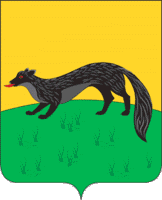 П О С Т А Н О В Л Е Н И Еадминистрации городского поселения -город Богучарот «30» ноября 2011 г. № 263г. БогучарО местных нормативах градостроительного проектирования «Планировка жилых, общественно-деловых и рекреационных зон городского поселения – город Богучар»(в редакции постановления от 13.05.2016 № 134)В соответствии со статьями 8, 24 Градостроительного кодекса Российской Федерации, статьей 14 Федерального закона от 06.10.2003 N 131-ФЗ "Об общих принципах организации местного самоуправления в Российской Федерации", Уставом городского поселения – город Богучар, Решением Совета народных депутатов городского поселения – город Богучар от 15.12.2009г. №42/8 «Об утверждении Положения о местных нормативах градостроительного проектирования городского поселения – город Богучар Богучарского муниципального района Воронежской области»,ПОСТАНОВЛЯЮ:1. Утвердить местные нормативы градостроительного проектирования «Планировка жилых, общественно-деловых и рекреационных зон городского поселения – город Богучар» городского поселения – город Богучар Богучарского муниципального района Воронежской области согласно приложению.Обнародовать настоящее постановление на территории городского поселения – город Богучар.Контроль исполнения настоящего постановления возложить на заместителя главы администрации городского поселения – город Богучар Фурсова Ю.И.Глава городского поселения – город Богучар                             И.М. НежельскийПриложение к постановлению администрациигородского поселения – город Богучар от  30.11.2011 № 263Местные нормативы градостроительного проектирования«Планировка жилых, общественно-деловых и рекреационных зон городского поселения – город Богучар»1. Общие положения1.1. Назначение и область применения1.1.1. Настоящий документ «Местные нормативы градостроительного проектирования «Планировка жилых, общественно-деловых и рекреационных зон городского поселения – город Богучар» (далее – нормативы) разработаны в соответствии с законодательством Российской Федерации, Воронежской области и городского поселения – город Богучар и распространяются на планировку, застройку и реконструкцию территории городского поселения – город Богучар (далее – поселение) в пределах его границ.Нормативы разработаны в целях обеспечения устойчивого развития поселения с учетом особенностей его формирования, благоприятных условий жизнедеятельности населения, предупреждения и устранения вредного воздействия на население факторов среды обитания, требований по охране окружающей среды, рациональному использованию территории и природных ресурсов, улучшению санитарно-эпидемиологического и экологического состояния территории поселения.1.1.2. Настоящие нормативы применяются при подготовке, согласовании и утверждении документов территориального планирования, градостроительного зонирования, документации по планировке территории, иной градостроительной документации, подготовка которой осуществляется для объектов градостроительной деятельности поселения.Настоящие нормативы обязательны для всех субъектов градостроительной деятельности, осуществляющих свою деятельность на территории поселения, независимо от их организационно-правовой формы.1.1.3. По вопросам, не рассматриваемым в настоящих нормативах, следует руководствоваться действующими федеральными и региональными градостроительными нормами, законами Российской Федерации и Воронежской области.При отмене действующих нормативных документов, на которые дается ссылка в настоящих нормативах, следует руководствоваться нормами, которые введены взамен отмененных.1.1.4. Основные термины и определения, используемые в настоящих нормативах, приведены в справочном приложении 1.1.2.Общие расчетные показатели планировочной организации территорий Поселения 1.2.1. Границы территории поселения установлены в соответствии с Законом Воронежской области от 15.10.2004г. №63-ОЗ «Об установлении границ, наделении соответствующим статусом, определении административных центров отдельных муниципальных образований Воронежской области». На территории поселения расположен один населенный пункт – город Богучар: Городской населенный пункт: город Богучар – административный центр муниципального района.Административно-территориальное устройство, общая организация изонирование территории городского поселения – город БогучарТаблица1Населенные пункты в зависимости от проектной численности населения на прогнозируемый период подразделяются на группы в соответствии с таблицей 1.Таблица 2Примечание:населенный пункт – город, село, поселок, деревня, хутор.На территории поселения расположено 50  объектов культурного наследия. На территории города Богучар выделена территория исторического центра в следующих границах: Северная граница проходит от ул. Виноградова по проспекту 50-летия Победы до ЦРБ. Восточная граница проходит от восточной границы территории ЦРБ по пер. Заводскому, ул. Ленина, ул. Садовая, включая все земельные участки по четным сторонам этих улиц, до реки Богучарка. Южная граница проходит по береговой линии реки Богучарка до створа ул. Т.Поповой. Западная граница походит по ул. Т.Поповой и ул. Виноградова до проспекта 50-летия Победы.В пределах указанных территорий полностью или частично сохранились исторически сложившиеся элементы планировочной структуры, природного, природно-антропогенного городского ландшафта, масштаб, структура и форма застройки, элементы и характер благоустройства территории, иные характеристики городской среды и особенности облика города Богучар, представляющие собой историческую, градостроительную, архитектурную и художественную ценность. 1.2.4. На территории исторического центра города Богучар устанавливается особый режим градостроительной деятельности с учетом следующих требований:а) ограничение строительства и реконструкции объектов капитального строительства и их частей, в том числе касающееся их размеров, пропорций и параметров, использования отдельных строительных материалов, применения цветовых решений, особенностей деталей и малых архитектурных форм;б) запрет или ограничение размещения рекламы, вывесок, автостоянок, автопарковок, киосков, павильонов, навесов, иных временных сооружений;в) регулирование проведения работ по озеленению;г. благоустройство территории исторического центра, направленное на сохранение и восстановление градостроительных (планировочных, типологических, масштабных) характеристик историко-градостроительной и природной среды города;д) сохранение исторически сложившихся границ земельных участков, в том числе ограничение изменения земельных участков: разделения, объединения;е) обеспечение визуального восприятия объектов культурного наследия в их историко-градостроительной и природной среде;ж) сохранение и восстановление композиционных связей исторического центра с природным ландшафтом, сложившегося в городском ландшафте соотношения открытых и закрытых пространств;з) обеспечение пожарной безопасности, защиты от динамических воздействий, сохранение гидрогеологических и экологических условий, необходимых для обеспечения сохранности объектов культурного наследия, историко-архитектурной среды;и) иные требования, необходимые для сохранения и восстановления (регенерации) архитектурного, градостроительного и природного ландшафта.1.2.5. На территории исторического центра города Богучар устанавливается обязательный показатель плотности и высоты застройки территории.Плотность застройки территории исторического центра города Богучар  характеризуется участками низкоплотного типа застройки (зона застройки малоэтажными индивидуальными, блокированными и секционными домами) с плотностью застройки более 0,5 и не более 5,5 тыс. кв. м/га;Показатель высоты застройки участка территории, земельного участка определяется высотой в метрах самого высокого здания, сооружения, расположенного на участке территории, земельном участке. Высота застройки участка территории, земельного участка, расположенного в границах исторического центра города Богучар, ограничивается следующими значениями: не более . для участков застройки с высотой не более , как правило, 1-3-этажной Здания, сооружения, высота которых превышает установленные высотные параметры, относятся к объектам капитального строительства, предельные размеры и предельные параметры которых не соответствуют градостроительному регламенту и на них распространяется действие частей 8-10 статьи 36 Градостроительного кодекса Российской Федерации.1.2.6. Проекты планировки территорий в пределах исторического центра города Богучар должны содержать материалы по обоснованию этого проекта, включающие сведения историко-культурного опорного плана. В проектах межевания территорий в историческом центре города Богучар границы земельных участков устанавливаются с учетом границ исторических домовладений, отображенных в историко-культурном опорном плане.В градостроительных планах земельных участков, расположенных в историческом центре города Богучар, должны быть указаны ограничения использования земельных участков, ограничения использования, строительства, реконструкции объектов капитального строительства, требования к благоустройству территории, установленные в соответствии с режимами охраны объектов культурного наследия.Разработка в виде отдельного документа градостроительного плана земельного участка, расположенного на территории исторического центра города Богучар, допускается при условии, что применительно к указанной территории установлены режимы охраны объектов культурного наследия и определены в соответствии градостроительным обоснованием ограничения градостроительной деятельности.Проекты планировки, проекты межевания территорий в историческом центре города Богучар, градостроительные планы расположенных на этих территориях земельных участков подлежат согласованию с уполномоченным органом исполнительной власти области в сфере охраны объектов культурного наследия.1.2.7. Архитектурно-строительное проектирование, строительство, реконструкция, капитальный ремонт объектов капитального строительства, не являющихся объектами культурного наследия, на территории исторического центра города Богучар осуществляются с учетом требований законодательства в области охраны объектов культурного наследия.В разделе «проект организации строительства» в составе проектной документации строительства, реконструкции объекта капитального строительства должны содержаться положения и мероприятия, обеспечивающие при проведении подготовительных работ, при строительстве, реконструкции, капитальном ремонте объекта капитального строительства сохранение объектов культурного наследия, исторического облика городской среды города Богучар.Снос любых объектов капитального строительства, объектов благоустройства, озеленения в историческом центре города Богучар допускается только при наличии заключения органа исполнительной власти, уполномоченного в области охраны объектов культурного наследия об отсутствии у данных объектов признаков объектов культурного наследия. 1.2.8. Проведение земляных работ в историческом центре города Богучар, на территориях объектов культурного наследия, в зонах утраченных градоформирующих объектов, в иных исторических зонах, установленных градостроительными регламентами для определенных территориальных зон или земельных участков, допускается только под наблюдением археологов.В случае обнаружения объектов, обладающих признаками объектов культурного наследия (захоронений, остатков фундаментов, стен, сводов и иных объектов) работы должны быть приостановлены, до специального разрешения о продолжении работ, выданного органом исполнительной власти, уполномоченным в области охраны объектов культурного наследия.1.2.9. В границах исторически сложившихся кварталов города Богучар все здания располагаются по линии застройки. Отступ от линии застройки при реконструкции допускается по согласованию с уполномоченными органами охраны объектов культурного наследия.1.2.10. При реконструкции кварталов, вне исторического центра города Богучар, может быть сохранена и модернизирована существующая капитальная застройка. Допускается строительство новых зданий и сооружений, изменение функционального использования нижних этажей существующих жилых и общественных зданий, надстройка зданий, устройство мансардных этажей, использование надземного и подземного пространства при соблюдении санитарно-гигиенических, противопожарных и других требований, а также требований настоящего Норматива. При этом необходимо также обеспечивать нормативный уровень обслуживания населения в соответствии с требованиями раздела «Учреждения и предприятия социальной инфраструктуры» настоящих нормативов, а также модернизацию инженерной и транспортной инфраструктур.На новых территориях жилой застройки города Богучар жилые здания с квартирами в первых этажах следует располагать, как правило, с отступом от красных линий. По красной линии допускается размещать жилые здания со встроенными в первые этажи или пристроенными помещениями общественного назначения, кроме учреждений образования и воспитания.1.2.11. Условия безопасности среды проживания населения по санитарно-гигиеническим и противопожарным требованиям обеспечиваются в соответствии с требованиями региональных нормативов. В условиях реконструкции в исторически сложившейся части села (хуторов)  и в других сложных градостроительных условиях расстояния могут быть сокращены при соблюдении норм инсоляции и освещенности и обеспечении непросматриваемости жилых помещений окно в окно.1.2.12. В целях создания среды жизнедеятельности, доступной для инвалидов и маломобильных групп населения, разрабатываемая градостроительная документация по планировке новых и реконструируемых территорий должна соответствовать требованиям регионального норматива «Обеспечение доступной среды жизнедеятельности для инвалидов и других маломобильных групп населения на территории Воронежской области».2. Жилые зоны населенных пунктов поселения2.1. Общие требования:2.1.1. Жилые зоны населенных пунктов поселения формируется в соответствии с генеральным планом поселения с учетом взаимоувязанного размещения жилых, общественно-деловых зон, отдельных коммунальных и промышленных объектов, не требующих устройства санитарно-защитных зон, улично-дорожной сети, озеленения и других территорий общего пользования для создания жилой среды, отвечающей современным социальным, санитарно-гигиеническим и градостроительным требованиям.2.1.2. В состав жилых зон могут включаться:зона застройки малоэтажными жилыми домами (до 3 этажей);зона застройки блокированными малоэтажными жилыми домами (до 3 этажей) с приквартирными земельными участками;зона застройки индивидуальными жилыми домами с приусадебными земельными участками (до 3 этажей).К жилым зонам могут относиться также территории садово-дачной застройки, расположенной в пределах границ поселения. Развитие социальной, транспортной и инженерной инфраструктур в отношении этих зон необходимо предусматривать в объемах, обеспечивающих на перспективу возможность постоянного проживания.2.1.3. Для определения объемов и структуры жилищного строительства допускается принимать среднюю обеспеченность жилым фондом:- для малоэтажной застройки и застройки блокированными и индивидуальными жилыми домами - не более  на 1 человека;- для социального жилищного строительства - не более , кроме случаев, предусмотренных федеральным законодательством и законодательством Воронежской области;- для существующей застройки (в условиях реконструкции) - по фактическим данным (23- на 1 человека).2.1.4. Для предварительного определения общих размеров жилых зон допускается принимать укрупненные показатели в расчете на 1000 чел.: при средней этажности жилой застройки до 3 этажей -  для застройки без земельных участков. Укрупненные показатели приведены при средней расчетной жилищной обеспеченности 20 кв. м/чел.2.1.5. В жилых зонах допускается размещение отдельно стоящих, встроенных или пристроенных объектов социального и коммунально-бытового назначения, торговли, здравоохранения, объектов дошкольного, начального общего и среднего (полного) общего образования, культовых зданий, стоянок автомобильного транспорта, гаражей, иных объектов, связанных с проживанием граждан и не оказывающих негативного воздействия на окружающую среду.Доля нежилого фонда в общем объеме фонда на участке жилой застройки не должна превышать 20 %.2.1.6. Запрещается размещение жилых помещений в цокольных и подвальных этажах. В цокольном, первом и втором этажах жилого здания допускается размещение встроенных и встроено-пристроенных помещений общественного назначения, за исключением объектов, оказывающих вредное воздействие на человека, указанных в п. 2.1.8.2.1.7. Размещение встроенно-пристроенных нежилых объектов допускается при условии выполнения норм пожарной безопасности в соответствии с требованиями Федерального закона от 22 июля 2008 г. № 123-ФЗ «Технический регламент о требованиях пожарной безопасности», СНиП 21-01-97*, СНиП 31-01-2003, СНиП 31-05-2003*, СНиП 21-02-99*,  в том числе:- обособленные от жилой территории входы для посетителей;- обособленные подъезды и площадки для парковки автомобилей, обслуживающих встроенный объект;- самостоятельные шахты для вентиляции;- отделение нежилых помещений от жилых противопожарными, звукоизолирующими перекрытиями и перегородками.2.1.8. В жилых зданиях не допускается размещение объектов общественного назначения, оказывающих вредное воздействие на человека. В том числе:- специализированные магазины москательно-химических и других товаров, эксплуатация которых может вести к загрязнению территории и воздуха жилой застройки;- магазины и другие помещения с наличием в них взрывопожароопасных веществ и материалов (легковоспламеняющихся и горючих жидкостей в аэрозольной упаковке), а также твердых пожароопасных материалов;- магазины по продаже ковровых изделий, автозапчастей, шин и автомобильных масел;- магазины специализированные рыбные;- магазины специализированные овощные без мойки и расфасовки;- магазины суммарной торговой площадью более ;- объекты с режимом функционирования после 23 часов;- предприятия бытового обслуживания, в которых применяются легковоспламеняющиеся вещества (кроме парикмахерских и мастерских по ремонту часов общей площадью до );- мастерские ремонта бытовых машин и приборов, ремонта обуви нормируемой площадью свыше ;- бани и сауны;- дискотеки;- предприятия питания и досуга с числом мест более 50 и общей площадью более  с режимом функционирования после 23 часов и с музыкальным сопровождением - рестораны, бары, кафе, столовые, закусочные;- прачечные и химчистки (кроме приемных пунктов и прачечных самообслуживания производительностью до  в смену);- автоматические телефонные станции, предназначенные для телефонизации жилых зданий, общей площадью более ;- общественные уборные;- похоронные бюро;- склады оптовой (или мелкооптовой) торговли;- производственные помещения (кроме мастерских реставрационных и народных промыслов, помещений для труда инвалидов и престарелых, размещаемых в специализированных квартирных жилых домах, в их числе пункты выдачи работы на дом, мастерские сборочные, монтажные и декоративных работ);- зуботехнические лаборатории;- дерматовенерологические, психиатрические, инфекционные и фтизиатрические кабинеты врачебного приема;2.1.9 При проектировании территории жилой застройки должны соблюдаться требования по охране окружающей среды, защите территории от шума, вибрации, загрязнений атмосферного воздуха электрических, ионизирующих и электромагнитных излучений, радиационного, химического, микробиологического, паразитологического загрязнений в соответствии с требованиями действующих санитарно-эпидемиологических правил и нормативов.2.2. Территории малоэтажного жилищного строительства населенных пунктов поселения2.2.1. Малоэтажной жилой застройкой считается застройка домами высотой до трех этажей включительно.На территории малоэтажной застройки принимаются следующие типы жилых зданий:- индивидуальные жилые дома с приусадебными земельными участками, в том числе коттеджного типа;- блокированные малоэтажные жилые дома с приквартирными земельными участками;- секционные малоэтажные жилые домаВ индивидуальном строительстве основной тип дома - усадебный, 1, 2, 3-этажный одноквартирный. Помимо одноквартирных, применяются дома блокированные, в том числе двухквартирные, с приквартирными участками при каждой квартире.2.2.2. Предельно допустимые значения коэффициента использования территории участка жилой застройки для различных типов малоэтажного строительства приведены в рекомендуемой таблице 3.Таблица 32.2.3. Расстояния до границы соседнего земельного участка по санитарно-бытовым условиям и в зависимости от степени огнестойкости должны быть не менее:1) от индивидуального, блокированного дома – ;2) в сложившейся застройке, при ширине земельного участка  и менее, для строительства жилого дома минимальный отступ от границы соседнего участка при согласии соседей (заверяется нотариально) составляет не менее: - для одноэтажного жилого дома; - для двухэтажного жилого дома; - для трехэтажного жилого дома, при условии, что расстояние до расположенного на соседнем земельном участке жилого дома не менее ;3) от постройки для содержания скота и птицы – ;4) от других построек (бани, гаража, летней кухни, сарая и др.) – ;5) от дворовых туалетов, помойных ям, выгребов, септиков – ;6) от стволов высокорослых деревьев – ;7) от стволов среднерослых деревьев – ;8) от кустарника – .2.2.4. На территориях с застройкой индивидуальными домами расстояние от окон жилых комнат до стен соседнего дома и хозяйственных построек (сарая, гаража, бани), расположенных на соседних земельных участках, должно быть не менее .1) от жилого строения (или дома) и погреба до выгребной ямы, уборной и постройки для содержания мелкого скота и птицы - ;2) до душа, бани (сауны) - ;2.2.5. Расстояние между жилым строением (или домом) и границей соседнего участка измеряется от цоколя дома или от стены дома (при отсутствии цоколя), если элементы дома (эркер, крыльцо, навес, свес крыши и др.) выступают не более чем на  от плоскости стены. Если элементы выступают более чем на , расстояние измеряется от выступающих частей или от проекции их на землю (консольный навес крыши, элементы второго этажа, расположенные на столбах и др.).2.2.6. Содержание скота и птицы на приусадебных участках допускается только в районах усадебной застройки сельского типа с размером приусадебного участка не менее . Постройки для содержания скота и птицы допускается пристраивать к индивидуальным жилым домам при изоляции их от жилых комнат не менее чем тремя подсобными помещениями; при этом помещения для скота и птицы должны иметь изолированный наружный вход, расположенный не ближе  от входа в дом.2.2.7. Расстояния от помещений и выгулов (вольеров, навесов, загонов) для содержания и разведения животных до окон жилых помещений и кухонь должны быть не менее указанных в таблице 4.Таблица 42.2.8. Размещение ульев и пасек на территории населенных пунктов поселения осуществляется с соблюдением экологических, санитарно-гигиенических, зоотехнических и ветеринарно-санитарных норм и правил содержания пчел и иных правил и нормативов.Пасеки (ульи) на территории населенных пунктов размещаются на расстоянии не менее  от границ соседнего земельного участка и не менее  от жилых помещений. Территория пасеки (ульев) должна иметь сплошное ограждение высотой не менее . Размещение ульев на земельных участках на расстоянии менее  от границы соседнего земельного участка допускается:- при размещении ульев на высоте не более2 м;- с отделением их зданием, строением, сооружением, густым кустарником высотой не менее .Пасеки (ульи) следует размещать на расстоянии от учреждений здравоохранения, образования, детских учреждений, учреждений культуры, других общественных мест, дорог и скотопрогонов, обеспечивающем безопасность людей и животных, но не менее .Расстояния от пасек (ульев) до объектов жилого и общественного назначения могут устанавливаться органами местного самоуправления исходя из местных условий.2.2.9. Ограждения земельных участков должны соответствовать следующим условиям: 1) ограждение должно быть конструктивно надежным; 2) ограждения, отделяющие земельный участок от территорий общего пользования, должны быть эстетически привлекательными.Характер ограждения земельных участков со стороны улицы должен быть выдержан в едином стиле как минимум на протяжении одного квартала с обеих сторон улиц по согласованию с органами местного самоуправления. На границе с соседним земельным участком следует устанавливать ограждения, имеющие просветы, обеспечивающие минимальное затемнение территории соседнего участка (по согласованию со смежными землепользователями – сплошные).Требования к ограждениям приусадебных земельных участков индивидуальной малоэтажной застройки следует принимать в соответствии с требованиями приложения 4 регионального норматива «Планировка жилых, общественно-деловых и рекреационных зон населенных пунктов Воронежской области».2.2.10. Хозяйственные площадки в зонах индивидуальной жилой застройки предусматриваются на приусадебных участках (кроме площадок для мусоросборников).2.2.11. Площадка для сбора мусора - специально выделенный участок территории, обустроенный для сбора твердых отходов потребления с целью последующего их удаления на специально отведенные места утилизации, должен быть обеспечен твердым покрытием, нормативным водоотведением и ограждением из непрозрачных конструкций либо озеленением высотой не ниже верха установленных на данной площадке емкостей для сбора твердых отходов.Расстояние от площадок для сбора мусора до границ участков жилых домов, детских учреждений, озелененных площадок не менее , но не более  (при невозможности их организации - повёдерный вывоз бытовых отходов).Расчет объемов удаления отходов и необходимого количества контейнеров для отходов следует производить в соответствии с требованиями регионального норматива «Зоны специального назначения и защиты территории населенных пунктов Воронежской области».2.2.12. Улично-дорожную сеть, пешеходное движение на территории малоэтажной жилой застройки следует проектировать в соответствии с разделом «Транспортная инфраструктура населенных пунктов поселения» настоящих нормативов, а также требованиями настоящего раздела.2.2.13. На территории малоэтажной жилой застройки следует предусматривать 100-процентную обеспеченность машино-местами для хранения и парковки легковых автомобилей, мотоциклов, мопедов.При устройстве закрытых автостоянок (в том числе пристроенных) в цокольном, подвальном этажах одно-, двухквартирных усадебных и блокированных домов допускается их проектирование без соблюдения нормативов расчета стоянок автомобилей.На территории с застройкой жилыми домами с приквартирными участками закрытые автостоянки следует размещать в пределах отведенного участка.При размещении на территории малоэтажной жилой застройки объектов торгово-бытового обслуживания, спортивных сооружений без мест для зрителей и других объектов массового посещения следует проектировать приобъектные автостоянки для парковки легковых автомобилей работающих и посетителей не более чем на 10 автомобилей, а в пределах сформированного общественного центра следует предусматривать общую стоянку транспортных средств из расчета: на 100 единовременных посетителей – 7-10 машино-мест и 15-20 мест для временного хранения велосипедов и мопедов.2.2.14. На территории участка жилой застройки следует предусматривать: транспортный проезд (проезды), пешеходные коммуникации (основные, второстепенные), площадки (для игр детей дошкольного возраста, отдыха взрослых, установки мусоросборников, гостевых автостоянок, при входах в подъезд), озелененные территории. Если размеры территории участка позволяют, рекомендуется размещение спортивных площадок и площадок для игр детей школьного возраста, площадок для выгула собак.Обязательный перечень элементов комплексного благоустройства на территории участка жилой застройки включает: твердые виды покрытия проезда, основные пешеходные коммуникации, площадки (отдыха, детских игр, установки мусоросборников) и их оборудование, элементы сопряжения поверхностей, озеленение, осветительное оборудование.Нормы обеспеченности площадками дворового благоустройства (состав, количество и размеры), размещаемыми в (кварталах) жилых зон застройки, рассчитывается в соответствии с нормами, приведенными в таблице 5Таблица 5 Нормы обеспеченности площадками дворового благоустройстваПримечание. Допускается уменьшать, но не более чем на 50 % удельные размеры площадок: для хозяйственных целей при застройке жилыми зданиями 9 этажей; для занятий физкультурой при формировании единого физкультурно-оздоровительного комплекса микрорайона для школьников и населения.2.2.15. Минимально допустимые расстояния от окон жилых и общественных зданий до площадок следует принимать по таблице 6.Таблица 6. Расстояния от окон жилых и общественных зданий до площадок* Наибольшие значения принимаются для хоккейных и футбольных площадок, наименьшие – для площадок для настольного тенниса.Расстояния от площадок для сушки белья не нормируются, расстояния от площадок для мусоросборников до физкультурных площадок, площадок для игр детей и отдыха взрослых следует принимать не менее , а от площадок для хозяйственных целей до наиболее удаленного входа в жилое здание – не более  для домов без мусоропроводов.2.2.16 Площадь озелененной территории застройки жилой зоны (без учета участков общеобразовательных и дошкольных образовательных учреждений) должна составлять не менее  на 1 человека, или не менее 25% площади территории микрорайона (квартала).В площадь участков озелененной территории включаются площадки для отдыха и игр детей, имеющие травяное покрытие, и пешеходные дорожки, имеющие покрытие из плит.Минимальная норма озелененных территорий рассчитывается на максимально возможное население (с учетом обеспеченности общей площади на 1 человека), озелененные территории жилого района рассчитываются в зависимости от численности населения, установленного в процессе проектирования, и не суммируются по элементам территории.3 Территории, предназначенные для ведения садоводства, огородничества, дачного хозяйства3.1.Территория садоводческого (дачного) объединения должна быть соединена подъездной дорогой с автомобильной дорогой общего пользования.На территорию садоводческого (дачного) объединения с числом садовых участков до 50 следует предусматривать один въезд, более 50  не менее двух въездов.3.2.Земельный участок, предоставленный садоводческому (дачному) объединению, состоит из земель общего пользования и индивидуальных участков.К землям общего пользования относятся земли, занятые дорогами, улицами, проездами (в пределах красных линий), пожарными водоемами, а также площадками и участками объектов общего пользования (включая их санитарно-защитные зоны). Минимально необходимый состав зданий, сооружений, площадок общего пользования приведен в таблице 7.Таблица 7 Состав объектов садоводческого (дачного) объединения3.3. Здания и сооружения общего пользования должны отстоять от границ садовых (дачных) участков не менее чем на .3.4. Порядок размещения объектов различного назначения в садоводческих, огороднических и дачных объединениях устанавливается их учредительными документами. 3.5. Планировочное решение территории садоводческого (дачного) объединения должно обеспечивать проезд автотранспорта ко всем индивидуальным садовым участкам, объединенным в группы, и объектам общего пользования.3.6. На территории садоводческого (дачного) объединения ширина улиц и проездов в красных линиях должна быть, м:- для улиц  не менее 15;- для проездов  не менее 9.Минимальный радиус закругления края проезжей части  .Ширина проезжей части улиц и проездов принимается в соответствии с требованиями Федерального закона «Технический регламент о требованиях пожарной безопасности» от 22.07.2008 г. № 123-ФЗ:- для улиц  не менее ;- для проездов  не менее .На проездах следует предусматривать разъездные площадки длиной не менее  и шириной не менее , включая ширину проезжей части. Расстояние между разъездными площадками, а также между разъездными площадками и перекрестками должно быть не более .Тупиковые проезды в соответствии с требованиями статьи 67 Федерального закона от 22.07.2008 г. № 123-ФЗ «Технический регламент о требованиях пожарной безопасности» следует проектировать протяженностью не более . При этом тупиковые проезды должны заканчиваться площадками для разворота пожарной техники размером не менее 15×15 м.3.7. По границе территории садоводческого (дачного) объединения проектируется ограждение. Допускается не предусматривать ограждение при наличии естественных границ (река, бровка оврага и др.).3.8. Территория индивидуального садового, огородного, дачного участка3.8.1. Площадь индивидуального садового (дачного) участка рекомендуется принимать не менее 0,04 га.3.8.2. Индивидуальные земельные участки, как правило, должны быть ограждены. Ограждения с целью минимального затенения территории соседних участков должны быть сетчатые или решетчатые высотой . Допускается устройство глухих ограждений со стороны улиц и проездов по решению общего собрания членов садоводческого (дачного) объединения.3.8.3. На садовом земельном участке могут возводиться жилое строение, хозяйственные строения и сооружения.На дачном земельном участке могут возводиться жилое строение или жилой дом, хозяйственных строений и сооружений.Возможность возведения на огородном земельном участке некапитального жилого строения, а также хозяйственных строений и сооружений определяется градостроительным регламентом территории.Возможность содержания мелкого скота и птицы на территории садового, огородного, дачного участка определяется градостроительным регламентом территории.Допускается группировать и блокировать строения, жилые дома на двух соседних участках при однорядной застройке и на четырех соседних участках при двухрядной застройке.3.8.4. Противопожарные расстояния между строениями и сооружениями в пределах одного садового участка не нормируются.Противопожарные расстояния между строениями и сооружениями, расположенными на соседних земельных участках, а также между крайними строениями в группе (при группировке или блокировке) устанавливаются в соответствии с требованиями Федерального закона «Технический регламент о требованиях пожарной безопасности» от 22.07.2008 г. № 123-ФЗ.3.8.5. Жилое строение, жилой дом должны отстоять от красной линии улиц не менее чем на , от красной линии проездов  не менее чем на . При этом между домами, расположенными на противоположных сторонах проезда, должны быть учтены противопожарные расстояния. Расстояние от хозяйственных построек до красных линий улиц и проездов должно быть не менее . Данные расстояния могут быть изменены для уже существующей застройки.3.8.6. Минимальные расстояния до границы соседнего участка по санитарно-бытовым условиям принимать согласно пп. 2.2.6, 2.2.7. настоящих нормативов.3.8.7. В случае примыкания хозяйственных построек к жилому строению, жилому дому помещения для мелкого скота и птицы должны иметь изолированный наружный вход, расположенный не ближе  от входа в дом.В этих случаях расстояние до границы с соседним участком измеряется отдельно от каждого объекта блокировки.3.8.8. Стоянки для автомобилей могут быть отдельно стоящими, встроенными или пристроенными к садовому дому и хозяйственным постройкам.4. Общественно-деловые зоны4.1. Общие требования4.1.1. Общественно-деловые зоны предназначены для размещения объектов здравоохранения, культуры, торговли, общественного питания, социального и коммунально-бытового назначения, объектов среднего профессионального образования, административных, научно-исследовательских учреждений, культовых зданий, объектов делового, финансового назначения, стоянок автомобильного транспорта, иных объектов, связанных с обеспечением жизнедеятельности граждан.4.1.2. По типу застройки и составу размещаемых объектов общественно-деловые зоны могут подразделяться на многофункциональные зоны и зоны специализированной общественной застройки.4.1.3. Зоны специализированной общественной застройки формируются как специализированные центры - административные, медицинские, научные, учебные, торговые (в том числе ярмарки, рынки), спортивные и другие.При размещении указанных зон следует учитывать особенности их функционирования, потребность в территории, необходимость устройства автостоянок большой вместимости, создание развитой транспортной и инженерной инфраструктур, а также степень воздействия на окружающую среду и прилегающую застройку.4.1.4. Для общественно-деловых зон села  в пределах которых размещаются объекты культурного наследия, могут выделяться общественно-деловые исторические зоны.Формирование общественно-деловой исторической зоны села производится при условии обеспечения сохранности всех исторически ценных градоформирующих факторов: планировки, застройки, композиции, соотношения между различными пространствами (свободными, застроенными, озелененными), объемно-пространственной структуры, 4.1.5. Процент застроенности территории объектами, расположенными в многофункциональной общественно-деловой зоне, рекомендуется принимать не более 50 %.4.2. Учреждения и предприятия социальной инфраструктуры4.2.1. К учреждениям и предприятиям социальной инфраструктуры относятся учреждения образования, здравоохранения, социального обеспечения, спортивные и физкультурно-оздоровительные учреждения, учреждения культуры и искусства, предприятия торговли, общественного питания и бытового обслуживания, организации и учреждения управления, проектные организации, кредитно-финансовые учреждения и предприятия связи, научные и административные организации и другие (далее - учреждения и предприятия обслуживания). 4.2.2. Расчет количества и вместимости учреждений и предприятий обслуживания, размеры их земельных участков следует принимать по социальным нормативам обеспеченности, региональным нормативам градостроительного проектирования «Планировка жилых, общественно-деловых и рекреационных зон населенных пунктов Воронежской области».4.2.3. Расчетные показатели минимальной обеспеченности социально значимыми объектами местного значения,  приведены в таблице 8.Таблица 8. Расчетные показатели минимальной обеспеченности социально значимыми объектами местного значения населенных пунктов поселения<*> При отсутствии расчета по демографии.<**> Нормативы минимальной обеспеченности населения площадью торговых объектов для Воронежской области, в том числе для входящих в ее состав муниципальных образований, разрабатываются в соответствии с методикой расчета указанных нормативов, утвержденной Правительством Российской Федерации, утверждается Воронежской областной Думой в соответствии с требованиями Федерального закона от 28.12. 2009 года № 381-ФЗ «Об основах государственного регулирования торговой деятельности в Российской Федерации».4.2.3.1 Радиус обслуживания населения учреждениями и предприятиями, размещаемыми в жилой застройке, как правило, следует принимать не более указанного в таблице 8.1.4.2.4. Требования к размещению учреждения и предприятия обслуживания следует принимать в соответствии региональными нормативами градостроительного проектирования «Планировка жилых, общественно-деловых и рекреационных зон населенных пунктов Воронежской области». Расстояния от зданий и границ земельных участков учреждений и предприятий обслуживаний следует принимать не менее приведенных в таблице 8.2.4.2.5. Минимальная обеспеченность предприятиями торговли, общественного питания и бытового обслуживания принимается в соответствии с требованиями Федерального закона от 28.12. 2009 года № 381-ФЗ «Об основах государственного регулирования торговой деятельности в Российской Федерации», региональными нормативами градостроительного проектирования «Планировка жилых, общественно-деловых и рекреационных зон населенных пунктов Воронежской области».4.2.6. Розничные рынки организуются в соответствии с требованиями Федерального закона от 30.12.2006 года № 271-ФЗ «О розничных рынках и о внесении изменений в Трудовой кодекс Российской Федерации» и «Основных требований к планировке, перепланировке и застройке рынков, реконструкции зданий, строений и сооружений и находящихся в них помещений на территории Воронежской области», утвержденных постановлением администрации Воронежской области от 18.04.2007 г. № 338. При этом:1) Предельная минимальная площадь рынка составляет .2) Общая площадь рынка определяется из расчета:от 7 до  на  торговой площади рынка в зависимости от вместимости: - при торговой площади до , - при торговой площади свыше .3). Размеры торговой площади рынка определяются из расчета 12 -  торговой площади на 1000 человек населения муниципального образования.4). Расчет площади рынка осуществляется по формуле:S тер  = A х S торг  норм х S тер  норм,где S тер - общая площадь рынка;А - численность населения в тыс. чел.;S торг норм -размер торговой площади, установленный п. 3)S тер норм - размер общей площади рынка, установленный п.2)4.2.7. Не допускается размещение земельного участка для проектирования рынков на дворовой территории жилых зданий, на заболоченных местах с высоким уровнем стояния грунтовых вод, вблизи свалок, животноводческих комплексов, предприятий по переработке кожи, кости и других мест возможного загрязнения.Рынки рекомендуется размещать в районах с преобладающей жилой застройкой, в составе торговых центров, вблизи транспортных магистралей, остановок транспорта. Рынки должны быть обеспечены стоянками для временного хранения (парковки) автомобилей обслуживающего персонала и посетителей.Рекомендуется обеспечивать минимальную плотность застройки территории розничных рынков не менее 50 %.4.2.8. На территории поселения рекомендуется предусматривать временные площадки для организации ярмарочной торговли сельскохозяйственной продукцией, в соответствии с требованиями Федерального закона от 28.12. 2009 года № 381-ФЗ «Об основах государственного регулирования торговой деятельности в Российской Федерации». Размещение и обустройство указанных площадок следует осуществлять в порядке, установленном органами местного самоуправления.4.2.9. Культовые здания и сооружения (храмовые комплексы) следует размещать в общественно-деловых зонах: многофункциональных и специализированных (при учебных заведениях, больницах, приютах, воинских частях, в местах заключения). Кладбищенские храмы располагаются на территории кладбищ.При ориентировочном расчете размещения храмов их вместимости определяется исходя из численности и демографического состава населения в соответствии с требованиями СП 31-103-99.Размещение и проектирование культовых зданий и сооружений в жилых зонах населенных пунктов следует осуществлять с учетом обеспечения допустимых уровней звука в жилой застройке, в том числе от колокольных звонов храмов, в соответствии с требованиями СНиП 23-03-2003.Размеры земельных участков приходских храмовых комплексов, включающих основные здания и сооружения богослужебного и вспомогательного назначения, рекомендуется принимать из расчета  площади участка на единицу вместимости храма. При строительстве храмовых комплексов в районах затесненной застройки допускается уменьшение удельного показателя площади земельного участка, но не более чем на 20-25 %.Вокруг храма проектируется круговой обход шириной 3- с площадками шириной  перед боковыми входами в храм и напротив алтаря. Перед главным входом следует предусматривать площадь из расчета  на одно место в храме.На земельных участках храмовых комплексов не допускается размещать здания и сооружения, не связанные с ними функционально.Территория храмовых комплексов должна быть благоустроена и озеленена. Площадь озеленения должна составлять не менее 15 % площади участка.По всему периметру храмового комплекса следует предусматривать ограждение высотой 1,5-. Стоянки автомобилей следует проектировать за пределами ограждения из расчета 2 машино-места на каждые 50 мест вместимости храма. Стоянки легковых автомобилей и автобусов, а также остановки общественного транспорта следует располагать на расстоянии не менее  от зданий храмов. Инженерное обеспечение храмовых комплексов следует проектировать в соответствии с требованиями настоящих нормативов с учетом требований СП 31-103-99. При отсутствии в районе размещения храма наружных сетей водопровода и канализации допускается устройство отдельно стоящих туалетов.4.3. Комплексное благоустройство общественно-деловых зон4.3.1. При проектировании комплексного благоустройства общественно-деловых зон следует обеспечивать: открытость и проницаемость территорий для визуального восприятия, условия для беспрепятственного передвижения населения, включая маломобильные группы в соответствии с требованиями регионального норматива «Комплексное благоустройство и озеленение населенных пунктов Воронежской области», 4.3.2. Объектами нормирования комплексного благоустройства на территориях общественного назначения являются: общественные пространства населенных пунктов, участки и зоны общественной застройки, многофункциональные, примагистральные и специализированные общественные зоны населенных пунктов.Общественные пространства включают: пешеходные зоны и коммуникации, участки активно посещаемой общественной застройки, участки озеленения.4.3.3. Обязательный перечень элементов комплексного благоустройства на территории улиц и дорог включает: твердые виды покрытия дорожного полотна и тротуаров, элементы сопряжения поверхностей, озеленение вдоль улиц и дорог, ограждения опасных мест, осветительное оборудование, носители информации дорожного движения (дорожные знаки, разметка, светофорные устройства).4.3.4. Пешеходные коммуникации обеспечивают пешеходные связи и передвижения на территории населенного пункта. Обязательный перечень элементов комплексного благоустройства на территории основных пешеходных коммуникаций включает: твердые виды покрытия, элементы сопряжения поверхностей, урны или малые контейнеры для мусора, осветительное оборудование.4.3.5. Территории общественных зон, скверов, улиц, бульваров оборудуются малыми архитектурными формами - цветочницами, скамьями, урнами, плескательными и декоративными бассейнами, фонтанами, устройствами для игр детей, отдыха взрослого населения, газетными стендами, оградами, телефонными будками (навесами), павильонами для ожидания автотранспорта.Малые архитектурные формы могут быть стационарными и мобильными; их количество и размещение определяется проектами благоустройства территорий.Конструктивные решения малых архитектурных форм должны обеспечивать их устойчивость, безопасность пользования, при их изготовлении целесообразно использовать традиционные местные материалы - дерево, естественный камень, кирпич, металл.4.3.6. Уличное коммунально-бытовое оборудование представлено различными видами мусоросборников-контейнеров и урн. Для сбора бытового мусора на улицах, площадях, объектах рекреации следует применять малогабаритные (малые) контейнеры (менее ) и (или) урны, устанавливая их у входов в объекты торговли и общественного питания, другие учреждения общественного назначения, сооружения транспорта (вокзалы, автостанции). Интервал при расстановке малых контейнеров и урн (без учета обязательной расстановки у вышеперечисленных объектов) должен составлять: на основных пешеходных коммуникациях центра города Богучар - не более , других территорий города Богучар - не более 4.3.7. На территориях общественного назначения рекомендуется применение декоративных металлических ограждений.Следует предусматривать размещение защитных металлических ограждений высотой не менее  в местах примыкания газонов к проездам, стоянкам автотранспорта, в местах возможного наезда автомобилей на газон и вытаптывания троп через газон. Ограждения следует размещать на территории газона с отступом от границы примыкания порядка 0,2 - .В случае произрастания деревьев в зонах интенсивного пешеходного движения следует предусматривать защитные приствольные ограждения высотой  и более, диаметром  и более в зависимости от возраста, породы дерева и прочих характеристик.5. Рекреационные зоны поселения5.1. Общие требования:5.1.1. Рекреационные зоны поселения могут располагаться как в границах населенных пунктов, так и за их пределами, в составе земель рекреационного назначения.В состав рекреационных зон населенных пунктов могут включаться озелененные территории общего пользования, занятые скверами, парками, общественными садами, бульварами, пляжами, а также иные территории, используемые и предназначенные для отдыха, туризма, занятий физической культурой и спортом.В состав земель рекреационного назначения входят земельные участки, на которых находятся дома отдыха, пансионаты, кемпинги, объекты физической культуры и спорта, туристические базы, стационарные и палаточные туристско-оздоровительные лагеря, дома рыболова и охотника, детские туристические станции, туристские парки, лесопарки, учебно-туристические тропы, трассы, детские и спортивные лагеря, другие аналогичные объекты.В составе рекреационных зон могут быть отдельно выделены зоны садово-дачной застройки, если их использование носит сезонный характер и по степени благоустройства и инженерного оборудования они не могут быть отнесены к жилым зонам.5.1.2. На территории рекреационных зон не допускается строительство новых и расширение действующих промышленных, коммунально-складских и других объектов, непосредственно не связанных с эксплуатацией объектов оздоровительного и рекреационного назначения.Проектирование инженерных коммуникаций на территориях рекреационного назначения следует вести с учетом экологических особенностей территории, преимущественно в проходных коллекторах или в обход объекта рекреации.5.2. Озелененные территории общего пользования:5.2.1. Озелененные территории - объекты градостроительного нормирования - представлены в виде парков, садов, скверов, бульваров, территорий зеленых насаждений в составе участков жилой, общественной, производственной застройки.Озелененные территории общего пользования, выделяемые в составе рекреационных зон, размещаются во взаимосвязи преимущественно с жилыми и общественно-деловыми зонами.5.2.2. Норматив площади объектов рекреационного назначения, размещаемых на территориях общего пользования населенных пунктов.Минимальную площадь объектов рекреационного назначения, размещаемых на территориях общего пользования населенных пунктов, следует предусматривать, гектаров, не менее:1)  парков среднего и малого населенного пункта – 5;2) садов микрорайонов (кварталов) – 3;3) скверов – 0,3.В общем балансе территорий парков и садов площадь озелененных территорий следует принимать не менее 70 процентов.Норматив площади озеленения территорий объектов рекреационного назначения Норматив площади озеленения территорий объектов рекреационного назначения в пределах застройки населенных пунктов должен быть не менее 40 процентов, а в границах территории планировочного района – не менее 25 процентов, включая общую площадь озелененной территорий микрорайонов (кварталов).5.2.3.Норматив радиуса доступности до объектов рекреационного назначенияРадиус доступности до объектов рекреационного назначения следует принимать в соответствии с таблицей 9.1.Таблица 9.15.2.4. Минимальный расчетный показатель площади территорий речных и озерных пляжей следует принимать из расчета  на одного посетителя, а размещаемых на лечебно-оздоровительных территориях и в курортных зонах следует принимать из расчета не менее  и 4 кв.метра для детей. 5.2.5. Парк - озелененная территория многофункционального или специализированного направления рекреационной деятельности с развитой системой благоустройства, предназначенная для периодического массового отдыха населения.На территории парка разрешается строительство зданий для обслуживания посетителей и эксплуатации парка, высота которых не превышает ; высота парковых сооружений (аттракционов) не ограничивается. Площадь застройки не должна превышать 7% территории парка.Соотношение элементов территории парка следует принимать (% от общей площади парка):- территории зеленых насаждений и водоемов - 65 - 70;- аллеи, дорожки, площадки - 25 - 28;- здания и сооружения - 5 - 7.5.2.6. Функциональная организация территории парка включает в себя следующие зоны с преобладающим видом использования (% от общей площади парка):- зона культурно-просветительских мероприятий - 3 - 8;- зона массовых мероприятий (зрелищ, аттракционов и др.) - 5 - 17;- зона физкультурно-оздоровительных мероприятий - 10 - 20;- зона отдыха детей - 5 - 10;- прогулочная зона - 40 - 75;- хозяйственная зона - 2 - 5.Размеры земельных участков автостоянок на одно место следует принимать:- для легковых автомобилей - ;- для автобусов - ;- для велосипедов - .5.2.7. Могут предусматриваться специализированные парки (детские, спортивные, выставочные, зоологические, историко-культурные и другие, ботанические сады), размеры которых следует принимать по заданию на проектирование.5.2.8. Общественный сад представляет собой озелененную территорию с ограниченным набором видов рекреационной деятельности, предназначенную преимущественно для прогулок и повседневного отдыха населения.На территории общественного сада допускается возведение зданий высотой не более 6 - , необходимых для обслуживания посетителей и обеспечения его хозяйственной деятельности. Общая площадь застройки не должна превышать 5% территории сада.Функциональную направленность организации территории сада рекомендуется принимать в соответствии с назначением общественных территорий, зданий, комплексов, объектов, при которых расположен сад. Во всех случаях на территории сада должна преобладать прогулочная функция.5.2.9. Соотношение элементов территории общественного сада следует принимать (% от общей площади сада):- территории зеленых насаждений и водоемов - 80 - 90;- аллеи, дорожки, площадки - 8 - 15;- здания и сооружения - 2 - 5.5.2.10. Бульвар и пешеходные аллеи представляют собой озелененные территории линейной формы, предназначенные для транзитного пешеходного движения, прогулок, повседневного отдыха. Бульвары и пешеходные аллеи следует предусматривать в направлении массовых потоков пешеходного движения.Ширину бульваров с одной продольной пешеходной аллеей следует принимать (м, не менее):- размещаемых по оси улиц - 18;- размещаемых с одной стороны улицы между проезжей частью и застройкой - 10.Минимальное соотношение ширины и длины бульвара следует принимать не менее 1 : 3.При ширине бульвара 18 -  следует предусматривать устройство одной аллеи шириной 3 - , на бульварах шириной более  следует устраивать дополнительно к основной аллее дорожки шириной 1,5 - , на бульварах шириной более  возможно размещение спортивных площадок, водоемов, объектов рекреационного обслуживания (павильоны, кафе), детских игровых комплексов, велодорожек и лыжных трасс при условии соответствия параметров качества окружающей среды гигиеническим требованиям.Высота зданий не должна превышать .Система входов на бульвар устраивается по длинным его сторонам с шагом не более , а на улицах с интенсивным движением - в увязке с пешеходными переходами. Вдоль жилых улиц следует проектировать бульварные полосы шириной от 18 до .5.2.11. Соотношение элементов территории бульвара следует принимать согласно таблице 9 в зависимости от его ширины.Таблица 9. Соотношение элементов территории бульвара5.2.12. Сквер представляет собой компактную озелененную территорию, предназначенную для повседневного кратковременного отдыха и транзитного пешеходного передвижения населения, размером, как правило, до .На территории сквера запрещается размещение застройки.Соотношение элементов территории сквера следует принимать по таблице 10.Таблица 10. Соотношение элементов территории сквера5.2.13. При реконструкции объектов рекреации следует предусматривать:- для парков и садов: реконструкция планировочной структуры (например, изменение плотности дорожно-тропиночной сети), разреживание участков с повышенной плотностью насаждений, удаление больных, старых, недекоративных деревьев и растений малоценных видов, их замена на декоративно-лиственные и красивоцветущие формы деревьев и кустарников, организация площадок отдыха, детских площадок;- для бульваров и скверов: формирование групп и куртин со сложной вертикальной структурой, удаление больных, старых и недекоративных деревьев, создание и увеличение расстояний между краем проезжей части и ближайшим рядом деревьев, посадка за пределами зоны риска преимущественно крупномерного посадочного материала с использованием специальных технологий посадки и содержания.Реконструкция существующих зеленых насаждений должна предусматривать сохранение или восстановление первоначального проектного замысла по взаимодействию элементов озеленения с архитектурой зданий и сооружений, соотношению высот зданий и зеленых насаждений, восстановление утраченных в процессе роста деревьев и кустарников проектных видовых точек, инсоляцию территорий и зданий, видимость технических средств регулирования дорожного движения, безопасность движения транспорта и пешеходов.5.2.14. Для площадок различного функционального назначения рекреационных территорий рекомендуется проектировать периметральное озеленение и одиночные посадки деревьев и кустарников с учетом назначения и размеров данных площадок.Для пешеходных коммуникаций рекреационных территорий (аллей, дорожек, тропинок) рекомендуется проектировать озеленение в виде линейных и одиночных посадок деревьев и кустарников.Дорожную сеть рекреационных территорий следует трассировать по возможности с минимальными уклонами в соответствии с направлениями основных путей движения пешеходов и с учетом определения кратчайших расстояний к остановочным пунктам, игровым и спортивным площадкам. Ширина дорожки должна быть кратной  (ширина полосы движения одного человека). Пешеходные аллеи следует предусматривать в направлении массовых потоков пешеходного движения, предусматривая на них площадки для кратковременного отдыха.Покрытия площадок, дорожно-тропиночной сети в пределах рекреационных территорий следует применять из плитки, щебня и других прочных минеральных материалов, допуская применение асфальтового покрытия в исключительных случаях.5.2.15. При проектировании озеленения рекомендуется соблюдать ориентировочный процент озеленяемых территорий на участках различного функционального назначения (таблица 11).Таблица 11 Обеспеченность озелененными территориями участков общественной и производственной застройки (в %)<*> В зависимости от градостроительной ситуации (размещение в высокоплотной, сложившейся застройке, условия реконструкции) или профиля учреждения показатели могут быть изменены в меньшую сторону - в этом случае необходимо использовать приемы мобильного и компактного озеленения.<**> В зависимости от отраслевой направленности производства.5.2.16. Для улично-дорожной сети рекомендуется проектировать озеленение в виде линейных и одиночных посадок деревьев и кустарников. При проектировании озеленения улиц и дорог минимальные расстояния от посадок до границ улично-дорожной сети следует принимать в зависимости от категорий улиц и дорог согласно таблице 12. При этом следует учитывать направление преобладающих ветров и возможность складирования снега на разделительных полосах.Таблица 12. Минимальные расстояния от посадок до границ улично-дорожной сети5.2.17. Для технических зон инженерных коммуникаций рекомендуется проектировать озеленение с учетом минимального расстояния от посадок до коммуникаций в соответствии с требованиями таблицы 12 настоящих нормативов.Шумозащитные насаждения следует проектировать в виде однорядных или многорядных рядовых посадок не ниже , обеспечивая в ряду расстояния между стволами взрослых деревьев 8 -  (с широкой кроной), 5 -  (со средней кроной), 3 -  (с узкой кроной), подкроновое пространство следует заполнять рядами кустарника.Расстояния от зданий и сооружений до зеленых насаждений следует принимать в соответствии с таблицей 13 при условии беспрепятственного подъезда и работы пожарного автотранспорта; от воздушных линий электропередачи – в соответствии с ПУЭ.Таблица 13. Расстояния от зданий и сооружений до зеленых насажденийПримечания:1. Приведенные нормы относятся к деревьям с диаметром кроны не более  и должны быть увеличены для деревьев с кроной большего диаметра.2. Деревья, высаживаемые у зданий, не должны препятствовать инсоляции и освещенности жилых и общественных помещений.3. При односторонней юго-западной и южной ориентации жилых помещений необходимо предусматривать дополнительное озеленение, препятствующее перегреву помещений.5.3. Зоны отдыха:5.3.1. Для организации массового отдыха, туризма и лечения выделяются территории, благоприятные по своим природным и лечебно-оздоровительным качествам.Зоны отдыха поселения формируются на базе озелененных территорий общего пользования, природных водоемов, рек.Определение общих границ и планировочное построение рекреационных пространств базируется на детальной ландшафтной, градостроительной и санитарно-гигиенической оценке территории, которая учитывает: совокупность природных условий (климат, растительность, поверхностные воды, рельеф, заболоченность и др.); социально-градостроительные условия (характер расселения, транспортная доступность и удобство передвижения к местам отдыха, культурный потенциал района, уровень развития существующих средств отдыха и общественного обслуживания и др.); санитарно-гигиенические условия (источники интенсивного загрязнения атмосферы, почв и воды, санитарное состояние прибрежной акватории и др.).5.3.2. Зоны массового кратковременного отдыха следует располагать в пределах доступности на общественном транспорте не более 0,5 ч.Размеры территории зон отдыха следует принимать из расчета минимально допустимого уровня обеспеченности: не менее 500 -  на 1 посетителя, в том числе интенсивно используемая ее часть для активных видов отдыха должна составлять не менее  на одного посетителя. Площадь отдельных участков зоны массового кратковременного отдыха следует принимать не менее .Зоны отдыха следует размещать на расстоянии от лагерей отдыха для детей и юношества, дошкольных санаторно-оздоровительных учреждений, садоводческих товариществ, автомобильных дорог общей сети и железных дорог не менее , а от домов отдыха - не менее .5.3.3. В зонах отдыха допускается размещение объектов, непосредственно связанных с рекреационной деятельностью (пансионаты, мотели, кемпинги, базы отдыха, спортивные и игровые площадки, пляжи и др.), а также с обслуживанием зон отдыха (загородные кафе, центры развлечения, пункты проката и др.). Норматив обеспеченности зон загородного кратковременного отдыха объектами обслуживанияМинимальные расчетные показатели обеспечения зон загородного кратковременного отдыха объектами обслуживания и сооружениями на 1000 отдыхающих приведены в таблице 14.1.Таблица 14.15.3.4. Размеры территорий пляжей, размещаемых в зонах отдыха, следует принимать, кв. м на одного посетителя, не менее:озерных - 8;озерных (для детей) - 4.Минимальную протяженность береговой полосы для озерных пляжей следует принимать не менее  на одного посетителя.5.3.5. На территории зоны отдыха следует проектировать: пункт медицинского обслуживания, спасательную станцию, пешеходные дорожки, инженерное оборудование (питьевое водоснабжение, водоотведение, защиту от попадания загрязненного поверхностного стока в водоем), озеленение, мусоросборники, теневые навесы, общественные туалеты. Проектирование общественных туалетов выгребного типа не допускается.5.3.6. Территории зоны отдыха оборудуются малыми архитектурными формами - беседками, теневыми навесами, перголами, цветочницами, скамьями, урнами, устройствами для игр детей, отдыха взрослого населения, павильонами для ожидания автотранспорта.Малые архитектурные формы могут быть стационарными и мобильными; их количество и размещение определяется проектами благоустройства территорий.5.3.7. К водным устройствам относятся родники, декоративные водоемы. Родники при соответствии качества воды требованиям СанПиН 2.1.4.1074-01 и наличии положительного заключения органов санитарно-эпидемиологического надзора должны быть оборудованы подходом и площадкой с твердым видом покрытия, приспособлением для подачи родниковой воды (желоб, труба, иной вид водотока), чашей водосбора, системой водоотведения.5.3.8. Для сбора бытового мусора на объектах рекреации следует применять малогабаритные (малые) контейнеры (менее ) и (или) урны. На территории объектов рекреации расстановку малых контейнеров и урн следует предусматривать у скамей, некапитальных нестационарных сооружений. Кроме того, урны следует устанавливать на остановках общественного транспорта. 5.3.9. Расчетные параметры дорожной сети на территории объектов рекреации следует проектировать в соответствии с требованиями таблицы 15. Таблица 15. Расчетные параметры дорожной сети на территории объектов рекреации в зонах отдыхаДопускается катание на роликовых досках, коньках, самокатах, помимо специально оборудованных территорий.Примечания:В ширину пешеходных аллей включаются зоны пешеходного движения, разграничительные зеленые полосы, водоотводные лотки и площадки для установки скамеек. Устройство разграничительных зеленых полос необходимо при ширине более .5.3.11. Требуемое расчетное количество машино-мест для парковки легковых автомобилей устанавливается из расчета 15 - 20 машино-мест на 100 единовременных посетителей пляжей и парков в зонах отдыха.5.4. Зоны размещения физкультурно-спортивных объектов5.4.1. Зоны размещения физкультурно-спортивных объектов (далее спортивные зоны) проектируются на территории зон жилой застройки, общественно-деловых зон  и рекреационных зон.5.4.2. Участки физкультурно-спортивных и физкультурно-оздоровительных учреждений должны быть обеспечены удобными подъездами и подходами с обязательным соблюдением шумового режима на прилегающей территории жилой застройки и обеспечением санитарных разрывов до жилых и общественных зданий.Площадь земельных участков физкультурно-спортивных и физкультурно-оздоровительных сооружений следует принимать исходя из суммы площадей застройки основных и вспомогательных сооружений, а также площадей, занимаемых проездами, автостоянками, пешеходными дорожками и озеленением.5.4.3. В спортивных зонах проектируются физкультурно-спортивные сооружения и помещения физкультурно-оздоровительного назначения местного (повседневного) обслуживания, а также сооружения периодического обслуживания.5.4.5. При расчете количества и вместимости спортивных и физкультурно-оздоровительных сооружений следует учитывать необходимость удовлетворения потребностей различных социальных групп населения, в том числе с ограниченными физическими возможностями, принимая социальные нормативы обеспеченности в соответствии с требованиями СП 35-103-2001.5.4.6.Открытые плоскостные физкультурно-оздоровительные сооружения микрорайона (квартала), относимые к объектам повседневного и приближенного обслуживания, рекомендуется проектировать на придомовых территориях.5.4.7. Физкультурно-спортивные сооружения периодического обслуживания (комплексы открытых плоскостных физкультурно-спортивных и физкультурно-рекреационных сооружений) следует проектировать в рекреационных зонах (спортивных парках, зонах активного отдыха).Расчетные показатели для определения общей площади открытых плоскостных физкультурно-спортивных и физкультурно-рекреационных сооружений следует принимать в соответствии с требованиями СНиП 2.07.01 - 89* и региональными нормативами градостроительного проектирования.Градостроительные параметры открытых плоскостных физкультурно-спортивных и физкультурно-рекреационных сооружений (игровые площадки, игровые поля, места проведения спортивных соревнований) устанавливаются правилами соответствующих видов спорта.5.4.8. Место размещения открытых плоскостных физкультурно-спортивных сооружений выбирается с учетом действующих требований санитарного законодательства и нормативной документации по планировке территории. 5.4.9. Территория спортивных и физкультурно-оздоровительных учреждений должна быть благоустроена и озеленена.Обособленные участки открытых спортивных сооружений, расположенные в общественных и рекреационных зонах, должны иметь ограждение, не менее двух въездов на территорию, дороги с твердым покрытием. 5.5. Лечебно-оздоровительные местности и курортные зоны5.5.1. Порядок отнесения территорий к лечебно-оздоровительным местностям и курортам, особенности режима охраны территорий определяются в соответствии с требованиями статей 31-32 Федерального закона от 14.03.1995 г. № 33-ФЗ «Об особо охраняемых природных территориях», статей 1, 3, 16 Федерального закона от 23.02.1995 г. № 26-ФЗ «О природных лечебных ресурсах, лечебно-оздоровительных местностях и курортах», а также статьи 96 Земельного кодекса Российской Федерации. Минимальные расчетные показатели обеспечения объектами рекреационного назначения, размещаемыми за пределами границ населенных пунктов, следует принимать в соответствии с таблицей 16.1.Таблица 16.15.5.2. На территории лечебно-оздоровительных местностей и курортных зон следует размещать санаторно-курортные и оздоровительные учреждения, учреждения отдыха и туризма, учреждения и предприятия обслуживания лечащихся и отдыхающих, курортные парки и другие озелененные территории общего пользования, пляжи.5.5.3. При планировке и застройке курортной зоны необходимо учитывать ориентировочные показатели рекреационной нагрузки на природный ландшафт в соответствии с требованиями таблицы 16.Таблица 16. Показатели рекреационной нагрузки5.6. Зоны учреждений отдыха и оздоровления детей5.6.1. Для проектирования учреждений отдыха и оздоровления детей на территории рекреационных зон и зонах лечебно-оздоровительные местностей и курортов выделяются участки, отличающиеся благоприятными природными условиями, высокими эстетическими качествами ландшафта, отвечающие санитарно-гигиеническим требованиям и условиям организации полноценного отдыха, занятий спортом, купания и туристских походов.5.6.2. Земельный участок должен быть сухим, чистым, хорошо проветриваемым и инсолируемым. Не допускается использование заболоченных, плохо проветриваемых, расположенных в пониженных местах с обильным выпадением росы.Запрещается размещать детские оздоровительные учреждения вблизи больниц, животноводческих и птицеводческих объектов, сельскохозяйственных угодий, а также складирования, мест переработки мусора и сброса сточных вод.Размещение детских оздоровительных учреждений на территории санитарно-защитных зон не допускается. Расстояния от промышленных, коммунальных и хозяйственных организаций до детских оздоровительных учреждений принимаются в соответствии с требованиями настоящих нормативов.5.6.3. При проектировании детских оздоровительных учреждений, участки следует размещать:- с учетом розы ветров;- с наветренной стороны от источников шума и загрязнений атмосферного воздуха;- выше по течению водоемов относительно источников загрязнения;- вблизи лесных массивов и водоемов.Загородные детские оздоровительные учреждения отделяют от жилых зданий для сотрудников, а также учреждений отдыха взрослых полосой зеленых насаждений шириной не менее .5.6.4. Через территорию детских оздоровительных учреждений не должны проходить магистральные инженерные коммуникации (водоснабжение, канализация, тепло-, газо-, электроснабжение).5.6.5. Земельный участок детского оздоровительного учреждения делится на территорию основной застройки и вспомогательную территорию.Состав зданий и сооружений на территории детского оздоровительного учреждения определяется в соответствии с требованиями СанПиН 2.4.4.1204-03.5.6.6. Территория основной застройки детского оздоровительного учреждения включает жилую, культурно-массовую, физкультурно-оздоровительную, медицинскую, административную, хозяйственную зоны и зону технического назначения.На вспомогательной территории могут проектироваться: котельная с хранилищем топлива, сооружения водоснабжения, локальные очистные сооружения для автостоянок, оранжерейно-тепличное хозяйство, ремонтные мастерские, автостоянка для хозяйственных машин. Вспомогательная территория проектируется с учетом возможной организации самостоятельного въезда на территорию.5.6.7. Участки основной и вспомогательной застройки детского оздоровительного учреждения должны иметь ограждение высотой не менее  и не менее двух въездов (основной и хозяйственный). 5.6.8. Жилая зона обслуживающего персонала проектируется на расстоянии не менее  от территории основной застройки. 5.6.9. Территория, предназначенная для отдыха и купания детей (пляж), должна быть удалена от гидротехнических сооружений, мест сброса сточных вод, стойбищ и водопоя скота и других источников загрязнения или располагаться выше указанных источников загрязнения на расстоянии не менее . Территория должна быть благоустроена.5.6.10. При выборе территории пляжа следует исключить возможность неблагоприятных и опасных природных процессов – оползней, обвалов и др.Запрещается размещать пляжи в границах 1-го пояса зоны санитарной охраны источников хозяйственно-питьевого водоснабжения.В местах, отводимых для купания, не должно быть выходов грунтовых вод с низкой температурой, резко выраженных и быстрых водоворотов, воронок, течения, превышающего 0,5 м/с.5.6.11. Пляжи проектируются исходя из  на 1 место в оздоровительных и  на 1 место в санаторно-оздоровительных учреждениях. Коэффициент одновременной загрузки пляжа для детских оздоровительных учреждений равен 0,5 для санаторно-оздоровительных – 1.При ширине пляжной полосы  и более минимальная допустимая величина береговой полосы должна составлять  на 1 ребенка.5.6.12. Зона купания должна иметь песчаное, гравийное или галечное дно с пологим уклоном (не более 0,02) без обрывов и ям. Расстояние от уреза воды до буйков не должно превышать . Площадь акватории должна составлять на 1 человека не менее , в непроточных водоемах – .Максимальная глубина открытых водоемов в местах купания детей должна составлять от 0,7 до . Глубина зоны купания в детском секторе (для детей до 8 лет) должна составлять 40-, но не более .5.6.13. При отсутствии естественных водоемов проектируются искусственные бассейны в соответствии с расчетами.5.6.14. Площадь озеленения территорий детского оздоровительного учреждения должна составлять не менее 60 % участка основной застройки. При размещении учреждения в лесном или парковом массиве площадь озелененных территорий может быть сокращена до 50 %.Зеленые насаждения рекомендуется включать в каждую из функциональных зон для обеспечения благоприятного микроклимата.5.6.15. Водоснабжение, канализация и теплоснабжение в детских оздоровительных учреждениях проектируются централизованными.При отсутствии централизованных сетей проектируются местные системы водоснабжения, канализации и местные очистные сооружения. Допускается применение автономного, в том числе газового отопления.5.6.16. На территории детских оздоровительных учреждений, помимо туалетов в здании, возможно проектирование дополнительных канализованных туалетов на расстоянии не менее  от жилых зданий и столовой по согласованию с местными органами Роспотребнадзора.5.6.17. Для сбора мусора и пищевых отходов на территории хозяйственной зоны проектируются площадки с твердым покрытием, размеры которых превышают площадь основания контейнеров на  во все стороны. Площадки, к которым должны быть удобные подъезды, размещают на расстоянии не менее  от зданий.5.6.18. Въезды и входы на территорию детского оздоровительного учреждения, проезды, дорожки к хозяйственным постройкам, к контейнерным площадкам для сбора мусора проектируются в соответствии с требованиями разделов «Транспортная инфраструктура населенных пунктов поселения» и «Зоны отдыха» настоящих нормативов.6. Транспортная инфраструктура населенных пунктов поселения6.1. Улично-дорожная сеть населенных пунктов поселения6.1.1. Улично-дорожная сеть населенных пунктов поселения представляет собой часть территории, ограниченную красными линиями и предназначенную для движения транспортных средств и пешеходов, прокладки инженерных коммуникаций, размещения зеленых насаждений и шумозащитных устройств, установки технических средств информации и организации движения.6. 1.2. Улично-дорожную сеть следует проектировать в виде непрерывной системы с учетом функционального назначения улиц и дорог, интенсивности транспортного и пешеходного движения, архитектурно-планировочной организации территории и характера застройки. В составе улично-дорожной сети следует выделять улицы и дороги магистрального и местного значения, а также главные улицы. 6.1.3 Плотность сети линий общественного транспорта . Плотность сети линий наземного общественного пассажирского транспорта на застроенных территориях необходимо принимать в зависимости от функционального использования и интенсивности пассажиропотоков, как правило, в пределах 1,5 - 2,5 километров/кв. километров. Дальность пешеходных подходов до ближайшей остановки общественного пассажирского транспорта следует принимать не более ;В районах индивидуальной усадебной застройки дальность пешеходных подходов к ближайшей остановке общественного транспорта может быть увеличена – до .Таблица 17.16.1.4.1Основные расчетные параметры уличной сети следует устанавливать в соответствии с таблицей 17.Таблица 17  Расчетные параметры уличной сети селПримечания:1. Ширина улиц и дорог определяется расчетом в зависимости от интенсивности движения транспорта и пешеходов, состава размещаемых в пределах поперечного профиля элементов (проезжих частей, технических полос для прокладки подземных коммуникаций, тротуаров, зеленых насаждений и др.) с учетом санитарно-гигиенических требований и требований гражданской обороны. 4. В ширину пешеходной части тротуаров и дорожек не включаются площади, необходимые для размещения киосков, скамеек и т. п.В условиях реконструкции на улицах местного значения, а также при расчетном пешеходном движении менее 50 чел./ч в обоих направлениях допускается устройство тротуаров и дорожек шириной .При непосредственном примыкании тротуаров к стенам зданий, подпорным стенкам или оградам следует увеличивать их ширину не менее чем на .5. Допускается предусматривать поэтапное достижение расчетных параметров магистральных улиц и дорог, транспортных пересечений с учетом конкретных условий движения транспорта и пешеходов при обязательном резервировании территории для перспективного строительства.6. В условиях реконструкции и при организации одностороннего движения транспорта допускается использовать параметры магистральных улиц районного значения для проектирования магистральных улиц общегородского значения.6.1.5. Для обеспечения подъездов к группам жилых зданий и иных объектов, а также к отдельным зданиям следует предусматривать проезды, в том числе:- к группам жилых зданий, крупным учреждениям и предприятиям обслуживания, торговым центрам, участкам школ и дошкольных учреждений – основные с шириной проезжей части ;- к отдельно стоящим зданиям – второстепенные с шириной проезжей части .Для подъезда к отдельно стоящим трансформаторным подстанциям, газораспределительным пунктам допускается предусматривать проезды с шириной проезжей части .К отдельно стоящим жилым зданиям высотой не более 9 этажей, а также к объектам, посещаемым инвалидами, допускается устройство проездов, совмещенных с тротуарами при протяженности их не более  и общей ширине не менее , а в малоэтажной (2-3 этажа) застройке при ширине не менее .6.1.6. Тупиковые проезды к отдельно стоящим зданиям в соответствии с требованиями Федерального закона от 22.07.2008 г. № 123-ФЗ «Технический регламент о требованиях пожарной безопасности» должны быть протяженностью не более  и заканчиваться разворотными площадками размером в плане 16×16 м.Использование разворотных площадок для стоянки автомобилей не допускается.6.1.7. В зоне малоэтажной жилой застройки основные проезды проектируются с двусторонним движением с шириной проезжей части . Допускается устройство основных проездов с кольцевым односторонним движением транспорта протяженностью не более  и проезжей частью в одну полосу движения шириной не менее .На однополосных проездах необходимо предусматривать разъездные площадки шириной не менее  и длиной не менее , включая ширину проезжей части. Расстояние между разъездными площадками, а также между разъездными площадками и перекрестками должно быть не более .Вдоль основных проездов необходимо устройство тротуаров шириной не менее . Тротуары могут устраиваться с одной стороны.6.1.8. В зоне малоэтажной жилой застройки второстепенные проезды допускается проектировать однополосными шириной не менее . Устройство тротуаров вдоль второстепенных проездов не регламентируется.6.1.9. Тротуары и велосипедные дорожки следует устраивать приподнятыми на  над уровнем проездов. Пересечения тротуаров и велосипедных дорожек с второстепенными проездами, а на подходах к школам и дошкольным образовательным учреждениям и с основными проездами следует предусматривать в одном уровне с устройством рампы длиной соответственно 1,5 и .6.1.10. В зонах массового отдыха населения и на других озелененных территориях следует предусматривать велосипедные дорожки, изолированные от улиц, дорог и пешеходного движения. На магистральных улицах районного значения допускается предусматривать велосипедные дорожки по краю проезжих частей, выделенные разделительными полосами.Ширина велосипедной полосы должна быть не менее  при движении в направлении транспортного потока и не менее  при встречном движении. Ширина велосипедной полосы, устраиваемой вдоль тротуара, должна быть не менее . Наименьшие расстояния безопасности от края велодорожки следует принимать, м:- до проезжей части, опор транспортных сооружений и деревьев – 0,75;- до тротуаров – 0,5;- до стоянок автомобилей и остановок общественного транспорта – 1,5.6.1.11. В местах размещения домов для престарелых и инвалидов, учреждений здравоохранения и других учреждений массового посещения населением следует предусматривать пешеходные пути с возможностью проезда инвалидных колясок. При этом высота вертикальных препятствий (бортовые камни, поребрики) на пути следования не должна превышать .К объектам, посещаемым инвалидами, допускается устройство проездов, совмещенных с тротуарами при протяженности их не более  и общей ширине не менее .6.2. Сооружения и устройства для хранения, парковки и обслуживания транспортных средств6.2.1. Общая обеспеченность закрытыми и открытыми автостоянками для постоянного хранения автомобилей определяется из расчета минимально допустимого уровня обеспеченности  не менее 90 % расчетного числа индивидуальных легковых автомобилей.Допускается предусматривать сезонное хранение 10 % парка легковых автомобилей на автостоянках открытого и закрытого типа, расположенных за пределами селитебных территорий поселения.При определении общей потребности в местах для хранения следует также учитывать другие индивидуальные транспортные средства (мотоциклы, мотороллеры, мотоколяски, мопеды) с приведением их к одному расчетному виду (легковому автомобилю) с применением следующих коэффициентов:- мотоциклы и мотороллеры с колясками, мотоколяски – 0,5;- мотоциклы и мотороллеры без колясок – 0,25;- мопеды и велосипеды – 0,1.6.2.2.Норматив стоянок легковых автомобилей Нормы расчета стоянок легковых автомобилей допускается принимать в соответствии с таблицей 18.1.Таблица 18.16.2.3. Сооружения для хранения легковых автомобилей населения следует проектировать в радиусе доступности 250- от мест жительства автовладельцев, но не более чем в ; на территориях индивидуальной жилой застройки не более чем в . Допускается увеличивать дальность подходов к сооружениям хранения легковых автомобилей для жителей микрорайонов (кварталов) с сохраняемой застройкой до . Сооружения для постоянного хранения легковых автомобилей всех категорий следует проектировать:- на территориях производственных зон, на территориях защитных зон между полосами отвода железных дорог и линиями застройки, в санитарно-защитных зонах производственных предприятий и железных дорог;- на территориях жилых микрорайонов (кварталов), в том числе в пределах улиц и дорог, граничащих с жилыми районами и микрорайонами (кварталами).6.2.4.Нормативы транспортной и пешеходной доступности объектов социального назначения Расстояния от наземных и наземно-подземных гаражей, открытых стоянок, предназначенных для постоянного и временного хранения легковых автомобилей, и станций технического обслуживания до жилых домов и общественных зданий, а также до участков школ, детских яслей-садов и лечебных учреждений стационарного типа, размещаемых на селитебных территориях, следует принимать не менее приведенных в таблице 18Таблица 18. Санитарные разрывы при размещении автостоянок6.2.5. В пределах жилых территорий и на придомовых территориях следует предусматривать открытые площадки (гостевые автостоянки) для парковки легковых автомобилей посетителей, из расчета 4 машино-места на 100 жителей, удаленные от подъездов обслуживаемых жилых зданий не более чем на .6.2.6.. При устройстве открытой автостоянки для парковки легковых автомобилей на отдельном участке ее размеры определяются средней площадью, занимаемой одним автомобилем, с учетом ширины разрывов и проездов.Площадь участка для стоянки одного автотранспортного средства следует принимать на одно машино-место, м2:- легковых автомобилей – 25;- грузовых автомобилей – 40;- автобусов – 40;      - велосипедов – 0,9.6.2.7.Территория автостоянки должна располагаться вне транспортных и пешеходных путей и обеспечиваться безопасным подходом пешеходов.Ширина проездов на автостоянке при двухстороннем движении должна быть не менее , при одностороннем – не менее .6.3. Объекты по техническому обслуживанию автомобилей следует проектировать из расчета один пост на 200 легковых автомобилей, принимая размеры их земельных участков, га, для станций:- на 5 постов – 0,5;- на 10 постов – 1,0;Санитарные разрывы от объектов по обслуживанию автомобилей до жилых, общественных зданий, а также до участков дошкольных образовательных учреждений, общеобразовательных школ, лечебных учреждений стационарного типа, размещаемых на селитебных территориях, следует принимать в соответствии с требованиями СанПиН 2.2.1/2.1.1.1200-03 по таблице 19.Таблица 19. Санитарные разрывы от объектов по обслуживанию автомобилейПротивопожарные расстояния от объектов по обслуживанию автомобилей до соседних объектов следует принимать в соответствии с требованиями Федерального закона от 22.07.2008 г. № 123-ФЗ «Технический регламент о требованиях пожарной безопасности».6.4.Автозаправочные станции (АЗС). Норматив обеспеченности топливозаправочными станциями следует проектировать из расчета одна топливораздаточная колонка на 1200 легковых автомобилей, принимая размеры их земельных участков, га, для станций:- на 2 колонки – 0,1;Санитарно-защитные зоны для автозаправочных станций устанавливаются в соответствии с требованиями СанПиН 2.2.1/2.1.1.1200-03, в том числе ориентировочные размеры санитарно-защитных зон составляют, м, для:- автозаправочных станций для заправки грузового и легкового автотранспорта жидким и газовым топливом – 100;- автозаправочных станций не более 3 топливораздаточных колонок только для заправки легкового автотранспорта жидким топливом, в том числе с объектами обслуживания (магазины, кафе) – 50.Противопожарные расстояния от АЗС до других объектов следует принимать в соответствии с требованиями Федерального закона от 22.07.2008 г. № 123-ФЗ «Технический регламент о требованиях пожарной безопасности».6.5. Моечные пункты автотранспорта размещаются в составе предприятий по обслуживанию автомобилей (технического обслуживания и текущего ремонта подвижного состава: автотранспортные предприятия, их производственные и эксплуатационные филиалы, базы централизованного технического обслуживания, станции технического обслуживания легковых автомобилей, открытые площадки для хранения подвижного состава, гаражи-стоянки для хранения подвижного состава, топливозаправочные пункты). Санитарно-защитные зоны для моечных пунктов устанавливаются в соответствии с требованиями СанПиН 2.2.1/2.1.1.1200-03, в том числе ориентировочные размеры санитарно-защитных зон составляют, м:- для моек грузовых автомобилей портального типа – 100 (размещаются в границах промышленных и коммунально-складских зон, на магистралях на въезде, на территории автотранспортных предприятий);- для моек автомобилей с количеством постов от 2 до 5 – 100;- для моек автомобилей до двух постов – 50.7. Расчетные показатели в сфере обеспечения инженерным оборудованием7.1.Общие требования7.1.1. Зона инженерной инфраструктуры предназначена для размещения объектов, сооружений и коммуникаций инженерной инфраструктуры, в том числе водоснабжения, канализации, санитарной очистки, тепло-, газо- и электроснабжения, связи, радиовещания и телевидения, пожарной и охранной сигнализации, диспетчеризации систем инженерного оборудования, а также для установления санитарно-защитных зон и зон санитарной охраны данных объектов, сооружений и коммуникаций.7.1.2 При размещении объектов, сооружений и коммуникаций инженерной инфраструктуры в целях предотвращения вредного воздействия перечисленных объектов на жилую, общественную застройку и рекреационные зоны устанавливаются санитарно-защитные зоны в соответствии с требованиями действующего законодательства и настоящих нормативов.Для санитарной охраны источников водоснабжения, водопроводных сооружений и территорий, на которых они расположены, от возможного загрязнения устанавливаются зоны санитарной охраны.7.1.3. Проектирование инженерных систем водоснабжения, канализации, теплоснабжения, газоснабжения, электроснабжения и связи следует осуществлять на основе схем водоснабжения, канализации, теплоснабжения, газоснабжения и энергоснабжения, разработанных и утвержденных в установленном порядке.Инженерные системы следует рассчитывать исходя из соответствующих нормативов расчетной плотности населения, принятой на расчетный срок, и общей площади жилой застройки, определяемой документацией.7.1.4.Нормативы обеспеченности объектами водоснабжения и водоотведенияНорматив обеспеченности объектами водоснабжения и водоотведения следует принимать не менее 109,5 кубических метров на 1 человека в год.Проектирование новых, реконструкцию и расширение существующих инженерных сетей следует осуществлять на основе программ комплексного развития коммунальной инфраструктуры территорий в соответствии с Федеральным законом от 30 декабря . № 210-ФЗ.7.1.5 Проектирование систем хозяйственно-питьевого водоснабжения и канализации населенных пунктов следует производить в соответствии с требованиями СП 31.13330, СП 32.13330 с учетом санитарно-гигиенической надежности получения питьевой воды, экологических и ресурсосберегающих требований.Жилая и общественная застройка населенных пунктов, включая индивидуальную отдельно стоящую и блокированную жилую застройку с участками, а также производственные объекты должны быть обеспечены централизованными или локальными системами водоснабжения и канализации. В жилых зонах, не обеспеченных централизованным водоснабжением и канализацией, размещение многоэтажных жилых домов не допускается.7.1.6. Выбор источников хозяйственно-питьевого водоснабжения необходимо осуществлять в соответствии с требованиями ГОСТ 2761, а также с учетом норм радиационной безопасности при положительном заключении органов государственного санитарно-эпидемиологического надзора по выбору площадки.7.1.7. Размеры земельных участков для станций водоочистки в зависимости от их производительности, тыс. куб. метров/сутки, следует принимать по проекту, но не более:до 0,8 – ;свыше 0,8 до 12 – 2 гектара;свыше 12 до 32 – 3 гектара;свыше 32 до 80 – 4 гектара;свыше 80 до 125 – ;7.1.8. Размеры земельных участков для очистных сооружений канализации следует принимать не более указанных в таблице 20.Таблица 207.1.9. Размеры земельных участков очистных сооружений локальных систем канализации и их санитарно-защитных зон следует принимать в зависимости от грунтовых условий и количества сточных вод, но не более , в соответствии с требованиями СП 32.13330. Размеры земельных участков для станций очистки воды в зависимости от их производительности, тыс. куб. метров/сутки, следует принимать по проекту, но не более:свыше 0,8 до 12 – 2 гектара;свыше 12 до 32 – 3 гектара;свыше 32 до 80 – 4 гектара;свыше 80 до 125 – ;свыше 125 до 250 – ;7.1.10. При отсутствии централизованной системы канализации следует предусматривать по согласованию с местными органами санитарно-эпидемиологической службы сливные станции. Размеры земельных участков, отводимых под сливные станции и их санитарно-защитные зоны, следует принимать по таблице 12 и в соответствии с СП 32.13330.7.1.11. При отсутствии централизованной системы канализации следует предусматривать сливные станции по согласованию с органами Минздрава России. Размеры земельных участков, отводимых под сливные станции и их санитарно-защитные зоны, следует принимать по таблице 13 и в соответствии с СП 32.13330.7.2.Нормативы обеспеченности объектами теплоснабжения7.2.1. Нормативы обеспеченности объектами теплоснабжения следует принимать не менее 0,5 килокалорий на отопление 1 квадратного метра площади в год.7.2.2. Воздушные линии электропередачи (ВЛ) напряжением 110 киловатт и выше допускается размещать только за пределами жилых и общественно-деловых зон.Транзитные линии электропередачи напряжением до 220 кВ и выше не допускается размещать в пределах границ поселений, за исключением резервных территорий. Ширина коридора высоковольтных линий и допускаемый режим его использования, в том числе для получения сельскохозяйственной продукции, определяются санитарными правилами и нормами.7.2.3. Прокладку электрических сетей напряжением 110 киловатт и выше к понизительным подстанциям глубокого ввода в пределах жилых и общественно-деловых, а также курортных зон следует предусматривать кабельными линиями.7.2.4. При реконструкции населенных пунктов следует предусматривать вынос за пределы жилых и общественно-деловых зон существующих ВЛ электропередачи напряжением 35 - 110 киловатт и выше или замену ВЛ кабельными.7.2.5. При размещении отдельно стоящих распределительных пунктов и трансформаторных подстанций напряжением 10 (6) - 20 киловатт при числе трансформаторов не более двух мощностью каждого до 1000 кВА расстояние от них до окон жилых домов и общественных зданий следует принимать с учетом допустимых уровней шума и вибрации, но не менее , а до зданий лечебно-профилактических учреждений - не менее .7.2.6. Теплоснабжение поселений следует предусматривать в соответствии с утвержденной в установленном порядке схемой теплоснабжения с учетом экономически обоснованных по энергосбережению при оптимальном сочетании и децентрализованных источников теплоснабжения.Энергогенерирующие сооружения и устройства, предназначенные для теплоснабжения промышленных предприятий, а также жилой и общественной застройки, следует, как правило, размещать на территории производственных или коммунальных зон.Котельные, предназначенные для теплоснабжения промышленных предприятий, а также жилой и общественной застройки, следует размещать на территории производственных зон.В районах многоквартирной жилой застройки малой этажности, а также одно-, двухквартирной жилой застройки с приусадебными (приквартирными) земельными участками теплоснабжение допускается предусматривать от котельных на группу жилых и общественных зданий или от индивидуальных источников тепла при соблюдении технических регламентов, экологических, санитарно-гигиенических, а также противопожарных требований. Размеры земельных участков для отдельно стоящих отопительных котельных, располагаемых в жилых зонах, следует принимать по таблице 21.Таблица 217.3.Нормативы обеспеченности объектами газоснабжения7.3.1. Норматив обеспеченности объектами газоснабжения (индивидуально-бытовые нужды населения) следует принимать следует принимать не менее 120 кубических метров на 1 человека в год7.3.2. Газораспределительные станции магистральных газопроводов следует размещать за пределами поселений в соответствии с требованиями СП 36.13330.7.3.3. Размеры земельных участков газонаполнительных станций (ГНС) в зависимости от их производительности следует принимать по проекту, но не более, га, для станций производительностью:10 тыс. тонн/год – ;20 тыс. тонн/год – ;40 тыс. т/год – .6.3.4.  Размеры земельных участков газонаполнительных пунктов (ГНП) и промежуточных складов баллонов (ПСБ) следует принимать не более . Расстояния от них до зданий и сооружений различного назначения следует принимать согласно СП 62.13330.7.3.4.  Размещение предприятий, зданий и сооружений связи, радиовещания и телевидения, пожарной и охранной сигнализации, диспетчеризации систем инженерного оборудования следует осуществлять в соответствии с требованиями нормативных документов, утвержденных в установленном порядке.7.3.5.  Расстояние от газонаполнительных станций, газонаполнительных пунктов и промежуточных складов баллонов до зданий и сооружений различного назначения следует принимать согласно требованиям технических регламентов.7.4.Нормативы обеспеченности объектами электроснабжения7.4.1. Нормативы обеспеченности объектами электроснабжения принимать по таблице 22.Таблица 22Примечания:1. Приведенные укрупненные показатели предусматривают электропотребление жилыми и общественными зданиями, предприятиями коммунально-бытового обслуживания, наружным освещением, системами водоснабжения, канализации и теплоснабжения.2. При использовании в жилом фонде бытовых кондиционеров воздуха к показателям таблицы вводится  коэффициент - 1,14.7.4.2. Расход энергоносителей и потребность в мощности источников следует определять:для промышленных и сельскохозяйственных предприятий по заявкам действующих предприятий, проектам новых, реконструируемых или аналогичных предприятий, а также по укрупненным отраслевым показателям с учетом местных особенностей;для хозяйственно-бытовых и коммунальных нужд в соответствии с действующими отраслевыми нормами по электро-, тепло- и газоснабжению.Укрупненные показатели электропотребления допускается принимать в соответствии с таблицей 23.Таблица 237.4.3. Электроснабжение сельских населенных пунктов следует предусматривать от районной энергетической системы. В случае невозможности или нецелесообразности присоединения к районной энергосистеме электроснабжение предусматривается от отдельных электростанций.Электроснабжение населенных пунктов, как правило, должно осуществляться не менее чем от двух независимых источников электроэнергии.7.4.4. Воздушные линии электропередачи (далее именуется ВЛ) напряжением 110 киловатт и выше допускается размещать только за пределами жилых и общественно-деловых зон.Транзитные линии электропередачи напряжением до 220 киловатт и выше не допускается размещать в пределах границ поселений, за исключением резервных территорий. Ширина коридора высоковольтных линий и допускаемый режим его использования, в том числе для получения сельскохозяйственной продукции, определяются санитарными правилами и нормами.7.4.5. Прокладку электрических сетей напряжением 110 киловатт и выше к понизительным подстанциям глубокого ввода в пределах жилых и общественно-деловых, а также курортных зон следует предусматривать кабельными линиями.7.4.6. При реконструкции населенных пунктов следует предусматривать вынос за пределы жилых и общественно-деловых зон существующих ВЛ электропередачи напряжением 35 - 110 киловатт и выше или замену ВЛ кабельными.7.4.7. Во всех территориальных зонах населенных пунктов при застройке зданиями в 4 этажа и выше электрические сети напряжением до 20 кВ включительно (на территории курортных зон сети всех напряжений) следует предусматривать кабельными линиями.7.4.8. При размещении отдельно стоящих распределительных пунктов и трансформаторных подстанций напряжением 10 (6) - 20 кВ при числе трансформаторов не более двух мощностью каждого до 1000 кВА расстояние от них до окон жилых домов и общественных зданий следует принимать с учетом допустимых уровней шума и вибрации, но не менее , а до зданий лечебно-профилактических учреждений - не менее .7.5.Нормативы обеспеченности объектами санитарной очистки7.5.1. Санитарная очистка территории Поселения должна обеспечивать во взаимосвязи с системой канализации сбор и утилизацию (удаление, обезвреживание) бытовых и производственных отходов с учетом экологических и ресурсосберегающих требований.7.5.2. Нормы накопления бытовых отходов принимаются в соответствии с территориальными нормативами накопления твердых бытовых отходов, действующими в населённых пунктах, а в случае отсутствия утвержденных нормативов – по таблице 24.Таблица 24Примечание: Нормы накопления крупногабаритных бытовых отходов следует принимать в размере 5% в составе приведенных значений твёрдых бытовых отходов.7.5.3. Размеры земельных участков и санитарно-защитных зон * предприятий и сооружений по обезвреживанию, транспортировке и переработке бытовых отходов следует принимать по таблице 25.Таблица 25Примечания: 1. Наименьшие размеры площадей полигонов относятся к сооружениям, размещаемым на песчаных грунтах.*Санитарно-защитную зону (СЗЗ) от очистных сооружений поверхностного стока открытого типа до жилой территории следует принимать , закрытого типа - 8. Расчетные показатели в сфере инженерной подготовки и защиты территорий8.1Общие требования8.1.1. Защита населения и территорий от воздействия чрезвычайных ситуаций природного и техногенного характера представляет собой совокупность мероприятий направленных на обеспечение защиты территории и населения Челябинской области от опасностей при возникновении чрезвычайных ситуаций природного и техногенного характера, а также при ведении военных действий или вследствие этих действий.8.1.2. Мероприятия по инженерной подготовке следует устанавливать с учетом прогноза изменения инженерно-геологических условий, характера использования и планировочной организации территории.При разработке проектов планировки и застройки Поселения следует предусматривать при необходимости инженерную защиту от затопления, подтопления, селевых потоков, снежных лавин, оползней и обвалов.8.1.3. При проведении вертикальной планировки проектные отметки территории следует назначать исходя из условий максимального сохранения естественного рельефа, почвенного покрова и существующих древесных насаждений, отвода поверхностных вод со скоростями, исключающими возможность эрозии почвы, минимального объема земляных работ с учетом использования вытесняемых грунтов на площадке строительства.8.2.Нормативы по отводу поверхностных вод8.2.1. Норматив по отводу поверхностных вод следует принимать не менее  дождевой канализации и открытых водоотводящих устройств на квадратный километр территории поселения.8.2.2. Отвод поверхностных вод следует осуществлять со всего бассейна (стоки в водоемы, водостоки, овраги и т.п.) в соответствии с СП 32.13330.Допускается применение открытых водоотводящих устройств - канав, кюветов, лотков, а также на территории парков с устройством мостиков или труб на пересечении с улицами, дорогами, проездами и тротуарами.8.3. Нормативы по защите территорий от затопления и подтопления8.3.3. Территории Поселения, расположенные на прибрежных участках, должны быть защищены от затопления паводковыми водами, ветровым нагоном воды; от подтопления грунтовыми водами - подсыпкой (намывом) или обвалованием. Отметку бровки подсыпанной территории следует принимать не менее чем на  выше расчетного горизонта высоких вод с учетом высоты волны при ветровом нагоне. Превышение гребня дамбы обвалования над расчетным уровнем следует устанавливать в зависимости от класса сооружений согласно СНиП 2.06.15 и СП 58.13330.За расчетный горизонт высоких вод следует принимать отметку наивысшего уровня воды повторяемостью: один раз в 100 лет - для территорий, застроенных или подлежащих застройке жилыми и общественными зданиями; один раз в 10 лет - для территорий парков и плоскостных спортивных сооружений.Приложение 1 к местным нормативам градостроительного проектированияОсновные термины и определенияГенеральный план сельского поселения - вид документа территориального планирования, определяющий цели, задачи и направления территориального планирования поселения и этапы их реализации, разрабатываемый для обеспечения устойчивого развития территории.Градостроительная деятельность - деятельность по развитию территорий, осуществляемая в виде территориального планирования, градостроительного зонирования, планировки территорий, архитектурно-строительного проектирования, строительства, капитального ремонта, реконструкции объектов капитального строительства.Устойчивое развитие территорий - обеспечение при осуществлении градостроительной деятельности безопасности и благоприятных условий жизнедеятельности человека, ограничение негативного воздействия хозяйственной и иной деятельности на окружающую среду и обеспечение охраны и рационального использования природных ресурсов в интересах настоящего и будущего поколений.Правила землепользования и застройки - документ градостроительного зонирования, который утверждается нормативными правовыми актами органов местного самоуправления и в котором устанавливаются территориальные зоны, градостроительные регламенты, порядок применения такого документа и порядок внесения в него изменений.Территориальное планирование - планирование развития территорий, в том числе для установления функциональных зон, зон планируемого размещения объектов капитального строительства для государственных или муниципальных нужд, зон с особыми условиями использования территорий.Функциональное зонирование территории - деление территории на зоны при градостроительном планировании развития территорий и поселений с определением видов градостроительного использования установленных зон и ограничений на их использование.Функциональные зоны - зоны, для которых документами территориального планирования определены границы и функциональное назначение.Зоны с особыми условиями использования территорий - охранные, санитарно-защитные зоны, зоны охраны объектов культурного наследия, водоохранные зоны, зоны охраны источников питьевого водоснабжения, зоны охраняемых объектов, иные зоны, устанавливаемые в соответствии с законодательством Российской Федерации.Градостроительное зонирование - зонирование территории поселения в целях определения территориальных зон и установления градостроительных регламентов.Территориальные зоны - зоны, выделенные в составе территории, обладающие едиными функциональными, средовыми и пространственно-планировочными характеристиками, для которых в правилах землепользования и застройки определены границы и установлены градостроительные регламенты.Градостроительный регламент - устанавливаемые в пределах границ соответствующей территориальной зоны виды разрешенного использования земельных участков, равно как всего, что находится над и под поверхностью земельных участков и используется в процессе их застройки и последующей эксплуатации объектов капитального строительства, предельные (минимальные и (или) максимальные) размеры земельных участков и предельные параметры разрешенного строительства, реконструкции объектов капитального строительства, а также ограничения использования земельных участков и объектов капитального строительства.Территории общего пользования - территории, которыми беспрепятственно пользуется неограниченный круг лиц (в том числе площади, улицы, проезды, набережные, скверы, бульвары).Строительство - создание зданий, строений, сооружений (в том числе на месте сносимых объектов капитального строительства).Реконструкция - изменение параметров объектов капитального строительства, их частей (высоты, количества этажей, площади, показателей производственной мощности, объема) и качества инженерно-технического обеспечения.Инженерные изыскания - изучение природных условий и факторов техногенного воздействия в целях рационального и безопасного использования территорий и земельных участков в их пределах, подготовки данных по обоснованию материалов, необходимых для территориального планирования, планировки территории и архитектурно-строительного проектирования.Градостроительная емкость (интенсивность использования) территории - объем застройки, который соответствует роли и месту территории в планировочной структуре населенного пункта. Определяется нормативной плотностью застройки и величиной застраиваемой территории в соответствии с видом объекта градостроительного нормирования, проектируемого на данной территории.Социально гарантированные условия жизнедеятельности - состояние среды территорий населенных пунктов, отвечающее современным социальным, гигиеническим и градостроительным требованиям, достигаемое соблюдением при проектировании (реконструкции) территории нормативных параметров функционально-планировочной организации объектов градостроительного нормирования.Земельный участок - часть поверхности земли (в том числе почвенный слой), границы которой описаны и удостоверены в установленном порядке.Элемент планировочной структуры - часть территории населенного пункта, представляющая собой целостное градостроительное образование, для которого установлены территориальные границы и градостроительные регламенты, обеспечивающие комплекс социально гарантированных условий жизнедеятельности в зависимости от функционального назначения территорий.Улица - путь сообщения на территории населенного пункта, предназначенный преимущественно для общественного и индивидуального легкового транспорта, а также пешеходного движения, расположенный между кварталами застройки и ограниченный красными линиями улично-дорожной сети.Дорога (городская) - путь сообщения на территории населенного пункта, предназначенный для движения автомобильного транспорта, как правило, изолированный от пешеходов, жилой и общественной застройки, обеспечивающий выход на внешние автомобильные дороги и ограниченный красными линиями улично-дорожной сети.Пешеходная зона - территория, предназначенная для передвижения пешеходов, на ней не допускается движение транспорта, за исключением специального, обслуживающего эту территорию.Интенсивность использования территории (интенсивность застройки) населенного пункта характеризуется показателями плотности застройки, коэффициентом (в процентах) застройки территории.Плотность застройки - суммарная поэтажная площадь застройки наземной части зданий и сооружений в габаритах наружных стен, приходящаяся на единицу территории участка (квартала) (тыс. кв. м/га).Суммарная поэтажная площадь - суммарная площадь всех надземных этажей здания, включая площади всех помещений этажа (в том числе лоджий, лестничных клеток, лифтовых шахт и др.).Коэффициент застройки (Кз) - отношение территории земельного участка, которая может быть занята зданиями, ко всей площади участка (в процентах).Коэффициент плотности застройки (Кпз) - отношение площади всех этажей зданий и сооружений к площади участка.Озелененные территории - часть территории природного комплекса, на которой располагаются искусственно созданные садово-парковые комплексы и объекты - парк, сад, сквер, бульвар; застроенные территории жилого, общественного, делового, коммунального, производственного назначения, в пределах которой часть поверхности занята растительным покровом.Коэффициент озеленения - отношение территории земельного участка, которая должна быть занята зелеными насаждениями, ко всей площади участка (в процентах).Квартал сохраняемой застройки - квартал, на территории которого при проектировании планировки и застройки замена и (или) новое строительство составляют не более 25% фонда существующей застройки.Стоянка для автомобилей (автостоянка) - здание, сооружение (часть здания, сооружения) или специальная открытая площадка, предназначенные только для хранения (стоянки) автомобилей.Надземная автостоянка закрытого типа - автостоянка с наружными стеновыми ограждениями (гаражи, гаражи-стоянки, гаражные комплексы).Автостоянка открытого типа - автостоянка без наружных стеновых ограждений. Автостоянкой открытого типа считается также такое сооружение, которое открыто, по крайней мере, с двух противоположных сторон наибольшей протяженности. Сторона считается открытой, если общая площадь отверстий, распределенных по стороне, составляет не менее 50% наружной поверхности этой стороны в каждом ярусе (этаже).Гостевые стоянки - открытые площадки, предназначенные для кратковременного хранения (стоянки) легковых автомобилей.Перечень линий градостроительного регулированияКрасные линии - линии, которые обозначают существующие, планируемые (изменяемые, вновь образуемые) границы территорий общего пользования, границы земельных участков, на которых расположены сети инженерно-технического обеспечения, линии электропередачи, линии связи (в том числе линейно-кабельные сооружения), трубопроводы, автомобильные дороги, железнодорожные линии и другие подобные сооружения (далее - линейные объекты).За пределы красных линий в сторону улицы или площади не должны выступать здания и сооружения. В пределах красных линий допускается размещение конструктивных элементов дорожно-транспортных сооружений (опор путепроводов, лестничных и пандусных сходов подземных пешеходных переходов, павильонов на остановочных пунктах городского общественного транспорта.В исключительных случаях с учетом действующих особенностей участка (поперечных профилей и режимов градостроительной деятельности) в пределах красных линий допускается размещение:- объектов транспортной инфраструктуры (площадки отстоя и кольцевания общественного транспорта, разворотные площадки, площадки для размещения диспетчерских пунктов);- отдельных нестационарных объектов автосервиса для попутного обслуживания (АЗС, мини-мойки, посты проверки СО);- отдельных нестационарных объектов для попутного обслуживания пешеходов (мелкорозничная торговля и бытовое обслуживание).Линии застройки - условные линии, устанавливающие границы застройки при размещении зданий, строений, сооружений с отступом от красных линий или от границ земельного участка.Отступ застройки - расстояние между красной линией или границей земельного участка и стеной здания, строения, сооружения.Границы полосы отвода железных дорог - границы территории, предназначенной для размещения существующих и проектируемых железнодорожных путей, станций и других железнодорожных сооружений, ширина которых нормируется в зависимости от категории железных дорог, конструкции земляного полотна и др., и на которой не допускается строительство зданий и сооружений, не имеющих отношения к эксплуатации железнодорожного транспорта.Границы полосы отвода автомобильных дорог - границы территорий, занятых автомобильными дорогами, их конструктивными элементами и дорожными сооружениями. Ширина полосы отвода нормируется в зависимости от категории дороги, конструкции земляного полотна и других технических характеристик.Границы технических (охранных) зон инженерных сооружений и коммуникаций - границы территорий, предназначенных для обеспечения обслуживания и безопасной эксплуатации наземных и подземных транспортных и инженерных сооружений и коммуникаций.Границы озелененных территорий, не входящих в природный комплекс, - границы участков внутриквартального озеленения общего пользования и трасс внутриквартальных транспортных коммуникаций.Границы водоохранных зон - границы территорий, прилегающих к акваториям рек, озер, водохранилищ и других поверхностных водных объектов, на которых устанавливается специальный режим хозяйственной и иных видов деятельности в целях предотвращения загрязнения, засорения, заиления и истощения водных объектов, а также сохранения среды обитания объектов животного и растительного мира.Границы прибрежных зон (полос) - границы территорий внутри водоохранных зон, на которых в соответствии с Водным кодексом Российской Федерации вводятся дополнительные ограничения природопользования. В границах прибрежных зон допускается размещение объектов, перечень и порядок размещения которых устанавливается Правительством Российской Федерации.Границы зон санитарной охраны источников питьевого водоснабжения - границы зон I и II пояса, а также жесткой зоны II пояса:- границы зоны I пояса санитарной охраны - границы огражденной территории водозаборных сооружений и площадок, головных водопроводных сооружений, на которых установлен строгий охранный режим и не допускается размещение зданий, сооружений и коммуникаций, не связанных с эксплуатацией водоисточника. В границах I пояса санитарной охраны запрещается постоянное и временное проживание людей, не связанных непосредственно с работой на водопроводных сооружениях;- границы зоны II пояса санитарной охраны - границы территории, непосредственно окружающей не только источники, но и их притоки, на которой установлен режим ограничения строительства и хозяйственного пользования земель и водных объектов;- границы жесткой зоны II пояса санитарной охраны - границы территории, непосредственно прилегающей к акватории водоисточников и выделяемой в пределах территории II пояса по границам прибрежной полосы с режимом ограничения хозяйственной деятельности.Границы санитарно-защитных зон - границы территорий, отделяющих промышленные площадки и иные объекты, являющиеся источниками негативного воздействия на среду обитания и здоровье человека, от жилой застройки, рекреационных зон, зон отдыха и курортов. Ширина санитарно-защитных зон, режим их содержания и использования устанавливаются в соответствии с законодательством о санитарно-эпидемиологическом благополучии населения.В границах санитарно-защитных зон устанавливается режим санитарной защиты от неблагоприятных воздействий; допускается размещение коммунальных инженерных объектов городской инфраструктуры в соответствии с санитарными нормами и СНиП.Приложение 2к местным нормативам градостроительного проектированияПереченьзаконодательных и нормативных документовФедеральные законыФедеральный закон от 6 октября . № 131-ФЗ «Об общих принципах организации местного самоуправления в Российской Федерации» Водный кодекс Российской Федерации от 3 июня 2006 года N 74-ФЗГрадостроительный кодекс Российской Федерации от 29 декабря 2004 года N 190-ФЗЖилищный кодекс Российской Федерации от 29 декабря . № 188-ФЗЗемельный кодекс Российской Федерации от 25 октября 2001 года N 136-ФЗЛесной кодекс Российской Федерации от 4 декабря 2006 года N 200-ФЗФедеральный закон от 30 декабря 2009 года N 384-ФЗ «Технический регламент о безопасности зданий и сооружений»Федеральный закон от 27 декабря 2002 года N 184-ФЗ «О техническом регулировании»Федеральный закон от 21 июля 1997 года N 116-ФЗ «О промышленной безопасности опасных производственных объектов»Федеральный закон  от 7 июля 2003 года N 112-ФЗ «О личном подсобном хозяйстве»Федеральный закон от 15 апреля 1998 года N 66-ФЗ «О садоводческих, огороднических и дачных некоммерческих объединениях граждан»Федеральный закон от 28 декабря 2009 года N 381-ФЗ «Об основах государственного регулирования торговой деятельности в Российской Федерации»Федеральный закон от 30 марта 1999 года N 52-ФЗ «О санитарно-эпидемиологическом благополучии населения»Федеральный закон от 10 января 2002 года N 7-ФЗ «Об охране окружающей среды»Федеральный закон от 4 мая . № 96-Ф3 «Об охране атмосферного воздуха» Закон Российской Федерации от 21 февраля . № 2395-1 «О недрах» Федеральный закон от 14 марта 1995 года N 33-ФЗ «Об особо охраняемых природных территориях» Федеральный закон от 23 февраля . № 26-ФЗ «О природных лечебных ресурсах, лечебно-оздоровительных местностях и курортах» Федеральный закон от 24 апреля . № 52-ФЗ «О животном мире» Федеральный закон от 23 ноября . № 174-ФЗ «Об экологической экспертизе» Федеральный закон от 10 января . № 17-ФЗ «О железнодорожном транспорте в Российской Федерации»Федеральный закон от 8 ноября . № 257-ФЗ «Об автомобильных дорогах и о дорожной деятельности в Российской Федерации и о внесении изменений в отдельные законодательные акты Российской Федерации»Федеральный закон от 2 августа . № 122-ФЗ «О социальном обслуживании граждан пожилого возраста и инвалидов» Федеральный закон от 24 ноября . № 181-ФЗ «О социальной защите инвалидов в Российской Федерации» Федеральный закон от 12 декабря . № 28-ФЗ «О гражданской обороне» Федеральный закон от 21 декабря . № 68-ФЗ «О защите населения и территорий от чрезвычайных ситуаций природного и техногенного характера» Федеральный закон от 22 июля 2008 г. N 123-ФЗ "Технический регламент о требованиях пожарной безопасности"Федеральный закон от 10 декабря . № 196-ФЗ «О безопасности дорожного движения» Федеральный закон от 9 января . № 3-ФЗ «О радиационной безопасности населения» Федеральный закон от 24 июня . № 89-ФЗ «Об отходах производства и потребления» Федеральный закон от 12 декабря . № 8-ФЗ «О погребении и похоронном деле» Федеральный закон от 31 марта . № 69-ФЗ «О газоснабжении в Российской Федерации»Федеральный закон от 25 июня 2002 года N 73-ФЗ «Об объектах культурного наследия (памятниках истории и культуры) народов Российской Федерации»Нормативные правовые акты Российской ФедерацииУказ Президента Российской Федерации от 2 октября . № 1156 «О мерах по формированию доступной для инвалидов среды жизнедеятельности» Постановление Правительства Российской Федерации от 7 декабря . № 1449 «О мерах по обеспечению беспрепятственного доступа инвалидов к информации и объектам социальной инфраструктуры» Постановление Министерства строительства Российской Федерации и Министерства социальной защиты населения Российской Федерации от 11 ноября . № 18-27/1-4403-15 «О дополнительных мерах по обеспечению жизнедеятельности престарелых и инвалидов при проектировании, строительстве и реконструкции зданий и сооружений» Постановление Правительства Российской Федерации от 26 апреля . N 315 «Об утверждении положения о зонах охраны объектов культурного наследия (памятников истории и культуры) народов Российской Федерации»Постановление Правительства Российской Федерации от 19 января . N 20 «Об инженерных изысканиях для подготовки проектной документации, строительства, реконструкции объектов капитального строительства»Постановление Правительства Российской Федерации от 20 июня . N 384 «Об утверждении правил определения границ зон охраняемых объектов и согласования градостроительных регламентов для таких зон»Постановление Правительства Российской Федерации от 12 октября . N 611 «О порядке установления и использования полос отвода и охранных зон железных дорог»«Социальные нормативы и нормы», одобрены распоряжением Правительства Российской Федерации от 3 июля . N 1063-рПостановление Правительства Российской Федерации от 10 января . N 17 «Об утверждении правил установления на местности границ водоохранных зон и границ прибрежных защитных полос водных объектов»Постановление Правительства Российской Федерации от 24 февраля . N 160 «О порядке установления охранных зон объектов электросетевого хозяйства и особых условий использования земельных участков, расположенных в границах таких зон»Постановление Правительства Российской Федерации от 9 июня . N 578 «Об утверждении правил охраны линий и сооружений связи Российской Федерации»Приказ Государственного Комитета Российской Федерации по строительству и жилищно-коммунальному комплексу от 15 декабря . N 153 «Об утверждении правил создания, охраны и содержания зеленых насаждений в городах Российской Федерации»Законодательство Воронежской областиЗакон Воронежской области от 30 июня 2010 года N 68-ОЗ «О государственном регулировании торговой деятельности на территории Воронежской области»Закон Воронежской области от 7 июля 2006 года N 61-ОЗ «О регулировании градостроительной деятельности в Воронежской области»Закон Воронежской области от 4 октября 2005 года N 63-ОЗ «Об особенностях сохранения, использования, популяризации и государственной охраны объектов культурного наследия (памятников истории и культуры) регионального и местного значения на территории Воронежской области»Закон Воронежской области от 6 февраля 2007 года N 18-ОЗ «Об особо охраняемых природных территориях в Воронежской области»Закон Воронежской области от 27 октября 2006 года N 87-ОЗ «Об административно-территориальном устройстве воронежской области и порядке его изменения»Нормативные документы Воронежской областиПостановление администрации Воронежской области от 18 апреля . N 338 «Об утверждении основных требований к планировке, перепланировке и застройке рынков, реконструкции зданий, строений и сооружений и находящихся в них помещений на территории Воронежской области»Региональный норматив градостроительного проектирования «Планировка жилых, общественно-деловых и рекреационных зон населенных пунктов Воронежской области», утв. приказом управления архитектуры и градостроительства Воронежской области от 17 апреля . N 9-пРегиональный норматив градостроительного проектирования «Размещение и проектирование аптечных учреждений на территории населенных пунктов Воронежской области», утв. приказом управления архитектуры и градостроительства Воронежской области от 29 декабря . N 82-пРегиональный норматив градостроительного проектирования «Зоны специального назначения и защиты территории населенных пунктов Воронежской области», утв. приказом управления архитектуры и градостроительства Воронежской области от 5 июня . N 25-пРегиональный норматив градостроительного проектирования «Производственные зоны населенных пунктов Воронежской области», утв. приказом управления архитектуры и градостроительства Воронежской области от 24 ноября . N 66-пРегиональный норматив градостроительного проектирования «Зоны сельскохозяйственного использования населенных пунктов Воронежской области», утв. приказом управления архитектуры и градостроительства Воронежской области от 18 апреля . N 11-пРегиональный норматив градостроительного проектирования «Расчетные показатели определения границ территорий объектов культурного наследия (памятников истории и культуры), границ зон охраны объектов культурного наследия (памятников истории и культуры) регионального и местного значения для внесения их в документы территориального планирования и проекты планировки территорий», утв. приказом управления архитектуры и градостроительства Воронежской области от 18 апреля . N 11-пРегиональный норматив градостроительного проектирования «Проектирование и размещение гаражей и стоянок легковых автомобилей на территории населенных пунктов Воронежской области», утв. приказом департамента архитектуры и строительной политики Воронежской области от 12 апреля . N 132Региональный норматив градостроительного проектирования «Комплексное благоустройство и озеленение населенных пунктов Воронежской области», утв. приказом департамента архитектуры и строительной политики Воронежской области от 12 апреля . N 133Региональный норматив градостроительного проектирования «Проектирование, строительство и рекультивация сельских полигонов твердых бытовых отходов в Воронежской области», утв. приказом департамента архитектуры и строительной политики Воронежской области от 15.07. 2010 года № 239. Региональный норматив градостроительного проектирования  «Размещение физкультурно-оздоровительных объектов на территории Воронежской области», утв. приказом департамента архитектуры и строительной политики Воронежской области от 4 апреля . N 99Региональный норматив градостроительного проектирования «Размещение и проектирование домов-интернатов для инвалидов на территории Воронежской области», утв. приказом департамента архитектуры и строительной политики Воронежской области от 4 апреля . N 98Региональный норматив градостроительного проектирования  «Обеспечение доступной среды жизнедеятельности для инвалидов и других маломобильных групп населения на территории Воронежской области», утв. приказом департамента архитектуры и строительной политики Воронежской области от 4 апреля . N 97Национальные стандарты и своды правил(частей таких стандартов и сводов правил), в результате применения которых на обязательной основе обеспечивается соблюдение требований Федерального закона "Технический регламент о безопасности зданий и сооружений"(Перечень, утвержден распоряжением Правительства Российской Федерации от 21 июня .  № 1047-р)СНиП 2.07.01 - 89* "Градостроительство. Планировка и застройка городских и сельских поселений". Разделы 1 - 5, 6 (пункты 6.1 - 6.41, таблица 10*), 7 - 9; приложение 2.СНиП 31 - 02 - 2001 "Дома жилые одноквартирные". Разделы 4, 5, 7 - 9.СНиП 31 - 01 - 2003 "Здания жилые многоквартирные". Разделы 4 (пункты 4.1, 4.4 - 4.9, 4.16, 4.17), 5, 6, 8 (пункты 8.1 - 8.11, 8.13, 8.14), 9 - 11.СНиП 31 - 06 - 2009 "Общественные здания и сооружения". Разделы 3 (пункты 3.1 - 3.13, 3.15 - 3.20, абзац первый пункта 3.21, пункты 3.22 - 3.25), 4, 5 (пункты 5.1 - 5.19, 5.30 - 5.32, 5.34 - 5.40), 7 - 9.СНиП 2.09.04 - 87* "Административные и бытовые здания". Разделы 1 (пункты 1.1*, 1.2, 1.4, 1.5, 1.8 - 1.11, 1.13), 2 (пункты 2.1* - 2.34, 2.37 - 2.52*), 3.СНиП 31 - 05 - 2003 "Общественные здания административного назначения". Разделы 4 (пункты 4.5 - 4.9, абзац второй пункта 4.10, абзац второй пункта 4.12, пункты 4.13 - 4.18), 5 (пункты 5.1 - 5.6, 5.8, абзацы первый и второй пункта 5.9, пункт 5.10), 7 (пункты 7.1, 7.3 - 7.14), 8, 9.СНиП II - 97 - 76 "Генеральные планы сельскохозяйственных предприятий". Разделы 1, 2, 3 (пункты 3.1 - 3.19, 3.21 - 3.23, 3.25), 4 (пункты 4.1 - 4.4, 4.6 - 4.12, 4.17), 5, 6.СНиП 2.10.02 - 84 "Здания и помещения для хранения и переработки сельскохозяйственной продукции". Разделы 1 (пункты 1.1, 1.3* - 1.8*), 2 (пункты 2.1 - 2.6, 2.9* - 2.18, 2.20* - 2.23), 3 (пункты 3.2* - 3.13), 4.СНиП 2.10.05 - 85 "Предприятия, здания и сооружения по хранению и переработке зерна". Разделы 1 (пункты 1.2 - 1.5, 1.7), 2 
(пункты 2.3 - 2.5, 2.7, 2.8), 3 (пункты 3.2 - 3.4, абзац первый пункта 3.5, пункты 3.5.1 - 3.6, 3.7, абзац первый пункта 3.7.1, абзац первый пункта 3.11, пункты 3.12, 3.13, 3.17 - 3.19, 3.21 - 3.23, 3.26 - 3.38, 3.40 - 3.46, 3.48 - 3.51, 3.53 -  3.56, 3.58 - 3.61, 3.61.2 - 3.62), 4, 5, 6 (пункты 6.2 - 6.4, 6.14 - 6.33), 7.СНиП II - 108 - 78 "Склады сухих минеральных удобрений и химических средств защиты растений". Разделы 1 (пункты 1.1, 1.3 - 1.10), 2 (пункты 2.1, 2.2, 2.5), 3 (пункты 3.1 - 3.4, 3.6 - 3.9, 3.11 - 3.16, 3.18 - 3.25), 4 (пункты 4.1, 4.2, 4.4 - 4.7), 5, 6 (пункты 6.1, 6.2, 6.4 - 6.6).СНиП 2.10.03 - 84 "Животноводческие, птицеводческие и звероводческие здания и помещения". Разделы 1 (пункты 1.1, 1.5), 2 (пункты 2.1 - 2.3, 2.9 - 2.16), 3 (пункты 3.2* - 3.20), 4 (пункты 4.2 - 4.13*), 5.СНиП 2.10.04 - 85 "Теплицы и парники". Разделы 1 (пункты 1.2 - 1.6), 2, 3, 4 (пункты 4.2 - 4.18), 5; приложения 1, 2.СНиП 30 - 02 - 97* "Планировка и застройка территорий садоводческих (дачных) объединений граждан, здания и сооружения". Разделы 4 (пункты 4.1* - 4.6*, 4.9*), 5 (пункты 5.1* - 5.6*, 5.10* - 5.13*), 6 (пункты 6.1* - 6.4*, 6.6* - 6.13), 7 , 8 (пункты 8.1* - 8.4*, 8.6 - 8.16*).СНиП 31 - 03 - 2001 "Производственные здания". Разделы 4 (пункты 4.2, 4.3, 4.5), 5 (пункты 5.2, 5.4, 5.6 - 5.8, 5.10 - 5.16).СНиП II - 89 - 80* "Генеральные планы промышленных предприятий". Разделы 2, 3 (пункты 3.1*, 3.3* - 3.31, 3.38 - 3.42, 3.45,
3.48 - 3.51, 3.53 - 3.59, 3.62, 3.63, 3.65 - 3.86), 4 (пункты 4.1, 4.4, 4.7 - 4.9, абзац первый пункта 4.11*, пункты 4.12 - 4.14, 4.16 - 4.18, 4.20 - 4.22, 4.26, 4.27*).СНиП 2.09.03 - 85 "Сооружения промышленных предприятий". Разделы 1 (пункты 1.2 - 1.4, 1.7, 1.9, 1.13 - 1.18, 1.21 - 1.25), 2, 3 (пункты 3.1, 3.3, 3.6 - 3.25), 4 (пункты 4.1, 4.2, абзац первый пункта 4.3, пункты 4.4, 4.5 - 4.15, 4.21, 4.22, 4.26 - 4.28), 5, 6 (пункты 6.3, 6.4, 6.12 -6.15, абзац первый пункта 6.16, пункты 6.17 - 6.52), 7 - 9, 10 (пункты 10.1 -10.55, 10.57, 10.58, 10.60, 10.61), 11 (пункты 11.1 - 11.14, 11.16), 12 (пункты 12.1 - 12.9, абзацы первый и третий пункта 12.12, пункты 12.18, 12.19), 13, 14 (пункты 14.1 - 14.5, 14.8 - 14.28), 15 (пункты 15.1 - 15.11, 15.24, 15.28), 16, 17, 18 (пункты 18.1, 18.2, 18.5 - 18.20, 18.24 - 18.31), 19.СНиП 31 - 04 - 2001 "Складские здания". Разделы 4 (пункты 4.5, 4.7), 5 (пункты 5.1 - 5.8, 5.10 - 5.20).В отношении опасных производственных объектов наряду с соответствующими требованиями национальных стандартов и сводов правил, включенных в настоящий перечень, применяются требования нормативных правовых актов Российской Федерации и нормативных технических документов в области промышленной безопасности.ГОСТ Р 51164 - 98 "Трубопроводы стальные магистральные. Общие требования к защите от коррозии". СНиП III - 42 - 80* "Магистральные трубопроводы". Разделы 4 - 6, 9, 11, 13.СНиП 2.05.06 - 85* "Магистральные трубопроводы". Разделы 1, 2, 3 (пункты 3.1 - 3.15, 3.18 - 3.23, 3.25, 3.27), 4 (пункты 4.1, 4.2, 4.4 - 4.22), 6 (пункты 6.1 - 6.7, 6.9 - 6.31*, 6.34* - 6.37), 7 - 10, 12 (пункты 12.1*, 12.2*, 12.4*, 12.5, 12.7, 12.12*, 12.15*, 12.16, 12.19, 12.20, 12.30 - 12.33*, 12.35*).СНиП 34 - 02 - 99 "Подземные хранилища газа, нефти и продуктов их переработки". Разделы 3 (пункты 3.1 - 3.5, 3.7, 3.8, 3.10 - 3.13, 3.15), 4, 5 (пункты 5.1, 5.2, 5.4 - 5.7), 6, 9.СНиП 42 - 01 - 2002 "Газораспределительные системы". Разделы 4, 5 (пункты 5.1.2 - 5.1.8, 5.2.1 - 5.2.4, 5.3.4, 5.3.5, 5.4.1 - 5.4.4, 5.5.1 - 5.5.5, 5.6.1 - 5.6.6, 5.7.1 - 5.7.3), 6 (пункты 6.3.1, 6.4.1, 6.4.2, 6.5.1 - 6.5.8), 7 (пункты 7.1 - 7.7, 7.9, 7.10), 8 (пункты 8.1.1 - 8.1.5, 8.2.1 - 8.2.3, 8.2.6), 9 (пункты 9.1.2, 9.2.2, 9.3.2, 9.4.1 - 9.4.3, 9.4.5, 9.4.6, 9.4.24 - 9.4.26), 10.СНиП II - 35 - 76 "Котельные установки". Разделы 1 (пункты 1.1 - 1.22*), 2 (абзацы первый, второй, четвертый - шестой пункта 2.4*, пункты 2.5, 2.6, 2.8 - 2.13), 3 (пункты 3.2 - 3.8, 3.12 - 3.15*, 3.17 - 3.30), 4 - 7, 10, 14 - 16, 17 (пункты 17.1 - 17.4, 17.11 - 17.22*).СНиП 41 - 02 - 2003 "Тепловые сети". Разделы 9, 10, 12, 15, 16.СНиП 41 - 03 - 2003 "Тепловая изоляция оборудования и трубопроводов". Разделы 2 - 4.СНиП 41 - 01 - 2003 "Отопление, вентиляция, кондиционирование воздуха". Разделы 4 -  6 (пункты 6.1.1 - 6.4.4, 6.4.6, 6.4.7, 6.5.4, 6.5.5, 6.5.7 - 6.5.14, 6.6.2 - 6.6.26), 7 (пункты 7.1.1 - 7.1.5, 7.1.8 - 7.1.13, 7.2.1 - 7.2.4, абзацы первый и второй пункта 7.2.10, пункты 7.2.13, 7.2.14, 7.2.17, 7.3.1, 7.3.2, 7.4.1, 7.4.2, 7.4.5, 7.5.1, 7.5.3 - 7.5.11, 7.6.4, 7.6.5, 7.7.1 - 7.7.3, 7.8.2, 7.8.6, 7.8.7, 7.9.13, 7.9.15, 7.9.16, 7.10.7, 7.10.8, 7.11.18), 9 - 11, 12 (пункты 12.7 - 12.9, 12.11 - 12.21), 13 (пункты 13.1, 13.3 - 13.5, 13.8, 13.9).СНиП 2.04.02 - 84* "Водоснабжение. Наружные сети и сооружения". Разделы 2 (пункты 2.1 - 2.10, 2.26 - 2.28), 4, 6, 7 (пункты 7.1 - 7.17, 7.19 - 7.22), 8 (пункты 8.1 - 8.15, 8.17 - 8.66), 9 (пункты 9.1, 9.2, 9.6 - 9.19, 9.21 - 9.26), 10, 12, 13 (пункты 13.1 - 13.20, 13.22 - 13.55), 15 (пункты 15.1, 15.2, 15.5, 15.7 - 15.81, 15.83 - 15.131*).СНиП 2.04.03 - 85 "Канализация. Наружные сети и сооружения". Разделы 2 - 6, 8, 9.ГОСТ Р 52748 - 2007 "Дороги автомобильные общего пользования. Нормативные нагрузки, расчетные схемы нагружения и габариты приближения". Разделы 4, 5.СНиП 2.05.02 - 85* "Автомобильные дороги". Разделы 1 (пункты 1.8, 1.11 - 1.14*), 2 - 5, 6 (пункты 6.3, 6.10 - 6.21, 6.25, 6.30 - 6.43, 6.48 - 6.55, 6.59 - 6.66), 7 (пункты 7.4, 7.8, 7.10, 7.13, 7.16 - 7.25, 7.31, 7.33 - 7.53), 8 (пункты 8.3 - 8.5), 9 (пункты 9.3* - 9.14, 9.16 - 9.21), 10; приложение 1.СНиП 3.06.03 - 85 "Автомобильные дороги". Разделы 1 - 6.СНиП 21 - 02 - 99* "Стоянки автомобилей". Разделы 4 (пункт 4.2), 5 (пункты 5.2, 5.7, 5.10, 5.11, 5.23 - 5.30, 5.48), 6 (пункты 6.10 - 6.13).СНиП 3.06.04 - 91 "Мосты и трубы". Разделы 1 - 10; приложение 1.ГОСТ Р 22.1.12 - 2005 "Безопасность в чрезвычайных ситуациях. Структурированная система мониторинга и управления инженерными системами зданий и сооружений. Общие требования".СНиП 22 - 02 - 2003 "Инженерная защита территорий, зданий и сооружений от опасных геологических процессов. Основные положения". Разделы 4 - 14.СНиП 2.01.09 - 91 "Здания и сооружения на подрабатываемых территориях и просадочных грунтах". Разделы 1, 2.СНиП 11 - 02 - 96 "Инженерные изыскания для строительства". Основные положения. Разделы 4 (пункты 4.9, 4.12, 4.13, 4.15, 4.19, 4.20, 4.22), 5 (пункты 5.2, 5.7 - 5.14, 5.17), 6 (пункты 6.1, 6.3, 6.6, 6.7, 6.9 - 6.23), 7 (пункты 7.1 - 7.3, 7.8, 7.10 - 7.14, 7.17, 7.18; таблица 7.2), 8 (пункты 8.2, 8.6, 8.8, 8.9, 8.16 - 8.18, 8.28); приложения Б и В.СНиП 2.02.01 - 83* "Основания зданий и сооружений". Разделы 1, 2 (пункты 2.2 - 2.9, 2.12 - 2.18, 2.22 - 2.24, 2.29 - 2.34, 2.39 - 2.53, 2.57 - 2.65, 2.67), 3 (пункты 3.4, 3.5, 3.8, 3.9, 3.12 - 3.14), 4 (пункты 4.5, 4.6), 5 (пункты 5.2 - 5.5), 6 (пункты 6.4, 6.5), 7 (пункты 7.3 - 7.6), 8 (пункты 8.4, 8.5), 9, 10 (пункты 10.2 - 10.7), 11 (пункты 11.2 - 11.9), 12 (пункты 12.3 - 12.8), 13 (пункты 13.3 - 13.8), 14 (пункты 14.4 - 14.8), 15 (пункты 15.4 - 15.7), 16 (пункты 16.3 - 16.10), 17 (пункты 17.3 - 17.14), 18 (пункты 18.2 - 18.18); приложение 2.СНиП 2.01.28 - 85 "Полигоны по обезвреживанию и захоронению токсичных промышленных отходов. Основные положения по проектированию".СНиП 35 - 01 - 2001 "Доступность зданий и сооружений для маломобильных групп населения". Разделы 3 (пункты 3.1 - 3.37, 3.39, 3.52 - 3.72), 4 (пункты 4.1 - 4.10, 4.12 - 4.21, 4.23 - 4.32). СНиП 23 - 05 - 95* "Естественное и искусственное освещение". Разделы 4 - 6, 7 (пункты 7.1 - 7.51, 7.53 - 7.73, 7.76, 7.79 - 7.81), 8 - 13; приложение К.СНиП 23 - 01 - 99* "Строительная климатология". Таблицы 1 - 5; рисунки 1, 3 - 6*.СНиП 23 - 02 - 2003 "Тепловая защита зданий". Разделы 4 - 12; приложения В, Г, Д.СНиП 23 - 03 - 2003 "Защита от шума". Разделы 4 - 13.Иные государственные стандарты российской федерации (гост)ГОСТ 17.0.0.01-76* Система стандартов в области охраны природы и улучшения использования природных ресурсов. Основные положенияГОСТ 17.1.1.04-80 Охрана природы. Гидросфера. Классификация подземных вод по целям водопользованияГОСТ 17.1.3.06-82 Охрана природы. Гидросфера. Общие требования к охране подземных водГОСТ 17.1.3.13-86 Охрана природы. Гидросфера. Общие требования к охране поверхностных вод от загрязненияГОСТ 17.1.5.02-80 Охрана природы. Гидросфера. Гигиенические требования к зонам рекреации водных объектовГОСТ 17.5.3.01-78* Охрана природы. Земли. Состав и размер зеленых зон городовГОСТ 17.5.3.02-90 Охрана природы. Земли. Нормы выделения на землях государственного лесного фонда защитных полос лесов вдоль железных и автомобильных дорогГОСТ 17.5.3.03-80 Охрана природы. Земли. Общие требования к гидролесомелиорацииГОСТ 17.5.3.04-83* Охрана природы. Земли. Общие требования к рекультивации земель ГОСТ 17.6.3.01-78* Охрана природы. Флора. Охрана и рациональное использование лесов, зеленых зон городов. Общие требованияГОСТ 20444-85 Шум. Транспортные потоки. Методы измерения шумовой характеристикиГОСТ 23337-78* Шум. Методы измерения шума на селитебной территории и в помещениях жилых и общественных зданийГОСТ 2761-84* Источники централизованного хозяйственно-питьевого водоснабжения. Гигиенические, технические требования и правила выбора ГОСТ Р 22.1.02-95 Безопасность в чрезвычайных ситуациях. Мониторинг и прогнозированиеГОСТ Р 50681-94 Туристско-экскурсионное обслуживание. Проектирование туристских услугГОСТ Р 52108-2003 Ресурсосбережение. Обращение с отходами. Основные положенияГОСТ Р 52282-2004 Технические средства организации дорожного движения. Светофоры дорожные. Типы и основные параметры. Общие технические требования. Методы испытанийГОСТ Р 52289-2004* Технические средства организации дорожного движения. Правила применения дорожных знаков, разметки, светофоров, дорожных ограждений и направляющих устройствСТ СЭВ 3976-83 Здания жилые и общественные. Основные положения проектирования СТ СЭВ 4867-84 Защита от шума в строительстве. Звукоизоляция ограждающих конструкций. НормыИНЫЕ СТРОИТЕЛЬНЫЕ НОРМЫ И ПРАВИЛА (СНИП), пособия и т.д.СНиП II-11-77* Защитные сооружения гражданской обороныСНиП II-35-76* Котельные установки СНиП II-58-75 Электростанции тепловыеСНиП III-10-75 Благоустройство территорииСНиП 2.01.05-85 Категории объектов по опасности СНиП 2.01.09-91 Здания и сооружения на подрабатываемых территориях и просадочных грунтахСНиП 2.01.28-85 Полигоны по обезвреживанию и захоронению токсичных промышленных отходов. Основные положения по проектированиюСНиП 2.01.51-90 Инженерно-технические мероприятия гражданской обороныСНиП 2.05.11-83 Внутрихозяйственные автомобильные дороги в колхозах, совхозах и других сельскохозяйственных предприятиях и организацияхСНиП 2.06.15-85 Инженерная защита территории от затопления и подтопления СНиП 2.11.03-93 Склады нефти и нефтепродуктов. Противопожарные нормыСНиП 21-01-97* Пожарная безопасность зданий и сооружений СНиП 22-02-2003 Инженерная защита территорий, зданий и сооружений от опасных геологических процессов. Основные положенияСНиП 31-04-2001 Складские зданияСНиП 34-02-99 Подземные хранилища газа, нефти и продуктов их переработкиПособияПособие к СНиП II-60-75*. Пособие по размещению автостоянок, гаражей и предприятий технического обслуживания легковых автомобилей в городах и других населенных пунктах.     КиевНИИП градостроительства, .Пособие к СНиП II-85-80 Пособие по проектированию вокзалов. ЦНИИПградостроительства, .Пособие к СНиП 2.01.28-85 Пособие по проектированию полигонов по обезвреживанию и захоронению токсичных промышленных отходов. Госстрой СССР, .Пособие к СНиП 2.07.01-89* Пособие по водоснабжению и канализации городских и сельских поселений. ЦНИИЭП инженерного оборудования, .Пособие к СНиП 2.08.01-89* Пособие по проектированию жилых зданий. Конструкции жилых зданий. ЦНИИЭП, .Пособия к СНиП 2.08.02-89*:Пособие по проектированию общественных зданий и сооружений. ЦНИИЭП, .Пособие по проектированию учреждений здравоохранения. ГипроНИИздрав, .Проектирование бассейнов. ЦНИИЭП им. Б. С. Мезенцева, .Проектирование клубов. ЦНИИЭП им. Б. С. Мезенцева, .Проектирование предприятий бытового обслуживания населения. Институт общественных зданий, .Проектирование предприятий общественного питания. Институт общественных зданий, .Проектирование учебных комплексов и центров. НТС ЦНИИЭП учебных зданий Госкомархитектуры, .Проектирование предприятий розничной торговли. ЦНИИЭП учебных зданий, .Проектирование спортивных залов, помещений для физкультурно-оздоровительных занятий и крытых катков с искусственным льдом. НТС ЦНИИЭП им. Мезенцева, .Пособие к СНиП 11-01-95 по разработке раздела проектной документации «Охрана окружающей среды». ГП «ЦЕНТИНВЕСТпроект», .Своды правил по проектированию и строительству (СП)СП 11-102-97 Инженерно-экологические изыскания для строительстваСП 11-103-97 Инженерно-гидрометеорологические изыскания для строительстваСП 11-106-97* Порядок разработки, согласования, утверждения и состав проектно-планировочной документации на застройку территорий садоводческих (дачных) объединений гражданСП 11-107-98 Порядок разработки и состава раздела «Инженерно-технические мероприятия гражданской обороны. Мероприятия по предупреждению чрезвычайных ситуаций» проектов строительстваСП 11-112-2001 Порядок разработки и состав раздела «Инженерно-технические мероприятия гражданской обороны. Мероприятия по предупреждению чрезвычайных ситуаций» градостроительной документации для территорий городских и сельских поселений, других муниципальных образованийСП 30-102-99 Планировка и застройка территорий малоэтажного жилищного строительстваСП 31-102-99 Требования доступности общественных зданий и сооружений для инвалидов и других маломобильных посетителейСП 31-112-2004(1) Физкультурно-спортивные залы. Часть 1СП 31-112-2004(2) Физкультурно-спортивные залы. Часть 2СП 31-112-2004(3) Физкультурно-спортивные залы. Часть 3. Крытые ледовые ареныСП 31-113-2004 Бассейны для плаванияСП 33-101-2003 Определение основных расчетных гидрологических характеристикСП 34-106-98 Подземные хранилища газа, нефти и продуктов их переработкиСП 35-101-2001 Проектирование зданий и сооружений с учетом доступности для маломобильных групп населения. Общие положенияСП 35-102-2001 Жилая среда с планировочными элементами, доступными инвалидамСП 35-103-2001 Общественные здания и сооружения, доступные маломобильным посетителямСП 35-105-2002 Реконструкция городской застройки с учетом доступности для инвалидов и других маломобильных групп населенияСП 35-106-2003 Расчет и размещение учреждений социального обслуживания пожилых людейСП 41-104-2000 Проектирование автономных источников теплоснабженияСП 41-108-2004 Поквартирное теплоснабжение жилых зданий с теплогенераторами на газовом топливеСП 42-101-2003 Общие положения по проектированию и строительству газораспределительных систем из металлических и полиэтиленовых трубСП 31-103-99 Здания, сооружения и комплексы православных храмовСтроительные нормы (СН)СН 441-72* Указания по проектированию ограждений площадок и участков предприятий, зданий и сооруженийСН 452-73 Нормы отвода земель для магистральных трубопроводовСН 456-73 Нормы отвода земель для магистральных водоводов и канализационных коллекторовСН 461-74 Нормы отвода земель для линий связиСН 467-74 Нормы отвода земель для автомобильных дорогВедомственные строительные нормы (ВСН)ВСН 01-89 Предприятия по обслуживанию автомобилейВСН 33-2.2.12-87 Мелиоративные системы и сооружения. Насосные станции. Нормы проектированияВСН 60-89 Устройства связи, сигнализации и диспетчеризации инженерного оборудования жилых и общественных зданий. Нормы проектированияВСН 61-89(р) Реконструкция и капитальный ремонт жилых домов. Нормы проектированияВСН 62-91* Проектирование среды жизнедеятельности с учетом потребностей инвалидов и маломобильных групп населенияОтраслевые нормыОДН 218.012-99 Общие технические требования к ограждающим устройствам на мостовых сооружениях, расположенных на магистральных автомобильных дорогахОСН 3.02.01-97 Нормы и правила проектирования отвода земель для железных дорогОСН АПК 2.10.14.001-04 Нормы по проектированию административных, бытовых зданий и помещений для животноводческих, звероводческих и птицеводческих предприятий и других объектов сельскохозяйственного назначенияОСТ 218.1.002-2003 Автобусные остановки на автомобильных дорогах. Общие технические условияСАНИТАРНЫЕ ПРАВИЛА И НОРМЫ (САНПИН)СанПиН 1.2.1077-01 Гигиенические требования к хранению, применению и транспортировке пестицидов и агрохимикатовСанПиН 2.1.1279-03 Гигиенические требования к размещению, устройству и содержанию кладбищ, зданий и сооружений похоронного назначенияСанПиН 2.1.2.1002-00 Санитарно-эпидемиологические требования к жилым зданиям и помещениямСанПиН 42-128-4690-88 Санитарные правила содержания территорий населенных местСанПиН 2.1.2.1188-03 Плавательные бассейны. Гигиенические требования к устройству, эксплуатации и качеству воды. Контроль качестваСанПиН 2.1.2.1331-03 Гигиенические требования к устройству, эксплуатации и качеству воды аквапарковСанПиН 2.1.3.1375-03 Гигиенические требования к размещению, устройству, оборудованию и эксплуатации больниц, родильных домов и других лечебных стационаровСанПиН 2.2.1/2.1.1.1076-01 Гигиенические требования к инсоляции и солнцезащите помещений жилых и общественных зданий и территорийСанПиН 2.2.1/2.1.1.1200-03 Санитарно-защитные зоны и санитарная классификация предприятий, сооружений и иных объектов. Новая редакция СанПиН 2.2.1/2.1.1.2361-08 Санитарно-защитные зоны и санитарная классификация предприятий, сооружений и иных объектов». Изменение № 1 к СанПиН 2.2.1/2.1.1.1200-03 Новая редакцияСанПиН 2.4.1201-03 Гигиенические требования к устройству, содержанию, оборудованию и режиму работы специализированных учреждений для несовершеннолетних, нуждающихся в социальной реабилитацииСанПиН 2.4.1.1249-03 Санитарно-эпидемиологические требования к устройству, содержанию и организации режима работы дошкольных образовательных учрежденийСанПиН 2.4.2.1178-02 Гигиенические требования к условиям обучения в общеобразовательных учрежденияхСанПиН 2.4.3.1186-03 Санитарно-эпидемиологические требования к организации учебно-производственного процесса в общеобразовательных учреждениях начального профессионального образованияСанПиН 2.4.4.1204-03 Санитарно-эпидемиологические требования к устройству, содержанию и организации режима работы загородных стационарных учреждений отдыха и оздоровления детейСанПиН 2.4.4.1251-03 Санитарно-эпидемиологические требования к учреждениям дополнительного образования детей (внешкольные учреждения)СанПиН 4060-85 Лечебные пляжи. Санитарные правила устройства, оборудования и эксплуатацииСанПиН 42-125-4437-87 Устройство, содержание, и организация режима детских санаториевСанПиН 2.4.1.1249-03 "Санитарно-эпидемиологические требования к устройству, содержанию и организации режима работы дошкольных образовательных учреждений".СанПиН 2.4.990-00 "Гигиенические требования к устройству, содержанию, организации режима работы в детских домах и школах-интернатах для детей-сирот и детей, оставшихся без попечения родителей". СанПиН 2.4.2.1178-03 "Гигиенические требования к условиям обучения в общеобразовательных учреждениях" с изменениями и дополнениями в СанПиН 2.4.5.2409-08 СанПиН 2.4.3.1186-03 "Санитарно-эпидемиологические требования к организации учебно-производственного процесса в образовательных учреждениях начального профессионального образования" с изменениями и дополнениями в СанПиН 2.4.3.2201-07, СанПиН 2.4.5.2409-08, СанПиН 2.4.3.2554-09 СанПиН 2.4.4.1251-03 Санитарно-эпидемиологические требования к учреждениям дополнительного образования детей (внешкольные учреждения). СанПиН 2.4.4.1204-03 Санитарно-эпидемиологические требования к устройству, содержанию и организации режима работы загородных стационарных учреждений отдыха и оздоровления детей. СанПиН 42-125-4437-87 Устройство, содержание и организация режима детских санаториевСанПиН 42-125-4270-87 Устройство, содержание и организация работы лагерей труда и отдыха. СанПиН 2.2.1/2.1.1.1278-03 Гигиенические требования к естественному, искусственному и совмещенному освещению жилых и общественных зданийСанПиН 2.2.4.1191-03 Электромагнитные поля в производственных условияхСанПиН 2971-84 Санитарные нормы и правила защиты населения от воздействия электрического поля, создаваемого воздушными линиями электропередачи переменного тока промышленной частотыСанПиН 2.1.4.1074-01 "Питьевая вода. Гигиенические требования к качеству воды централизованных систем питьевого водоснабжения. Контроль качества. Гигиенические требования к обеспечению безопасности систем горячего водоснабжения (с 01.09.2009г.)" с изменениями в СанПиН 2.1.4.2496-09 (с 01.09.2009г.). СанПиН 2.1.7.573-96 "Гигиенические требования к использованию сточных вод и их осадков для орошения и удобрения"СанПиН 2.1.4.1110-02 Зоны санитарной охраны источников водоснабжения и водопроводов питьевого назначения СанПиН 2.1.4.1175-02 Гигиенические требования к качеству воды нецентрализованного водоснабжения. Санитарная охрана источниковСанПиН 2.1.5.980-00 Гигиенические требования к охране поверхностных водСанПиН 2.1.6.1032-01 Гигиенические требования к обеспечению качества атмосферного воздуха населенных местСанПиН 2.1.7.728-99 Правила сбора, хранения и удаления отходов лечебно-профилактических учрежденийСанПиН 2.1.7.1287-03 Санитарно-эпидемиологические требования к качеству почвыСанПиН 2.1.7.2197-07 Санитарно-эпидемиологические требования к качеству почвы. Изменение № 1 к СанПиН 2.1.7.1287-03СанПиН 2.1.7.1322-03 Гигиенические требования к размещению и обезвреживанию отходов производства и потребленияСанПиН 2.1.8/2.2.4.1190-03 Гигиенические требования к размещению и эксплуатации средств сухопутной подвижной радиосвязиСанПиН 2.1.7.728-99 "Правила сбора, хранения и удаления отходов лечебно-профилактических учреждений"СанПиН 2.1.8/2.2.4.1383-03 Гигиенические требования к размещению и эксплуатации передающих радиотехнических объектовСанПиН 2.1.8/2.2.4.2302-07 Гигиенические требования к размещению и эксплуатации передающих радиотехнических объектов. Изменения № 1 к СанПиН 2.1.8/2.2.4.1383-03Санитарные нормы (СН)СН 2.2.4/2.1.8.562-96 Шум на рабочих местах, в помещениях жилых, общественных зданий и на территории жилой застройки СН 2.2.4/2.1.8.566-96 Производственная вибрация, вибрация в помещениях жилых и общественных зданий. Санитарные нормыСанитарные правила (СП)СП 2.6.1.758-99 (НРБ-99) Нормы радиационной безопасностиСП 2.6.1.799-99 (ОСПОРБ 99) Основные санитарные правила обеспечения радиационной безопасностиСП 2.6.1.1292-03 Гигиенические требования по ограничению облучения населения за счет природных источников ионизирующего излученияСП 2.1.5.1059-01 Гигиенические требования к охране подземных вод от загрязненияСП 2.1.7.1038-01 Гигиенические требования к устройству и содержанию полигонов для твердых бытовых отходовСП 2.1.7.1386-03 Санитарные правила по определению класса опасности токсичных отходов производства и потребленияСП 2.2.1.1312-03 Гигиенические требования к проектированию вновь строящихся и реконструируемых промышленных предприятийСП 2524-82 "Санитарные правила по сбору, хранению, транспортировке и первичной обработке вторичного сырья."СП 1896-78 "Ветеринарно-санитарные и гигиенические требования к устройству технологических линий удаления и утилизации навоза, получаемого на животноводческих комплексах и фермах." СП 1216-75 "Санитарные правила устройства и содержания сливных станций."СП 1049-73 "Санитарные правила по хранению, транспортировке и применению минеральных удобрений в сельском хозяйстве".СП 2.3.6.1066-01 Санитарно-эпидемиологические требования к организации торговли и обороту в них продовольственного сырья и пищевых продуктовСП 2.3.6.1079-01 Санитарно-эпидемиологические требования к организациям общественного питания, изготовлению и оборотоспособности в них пищевых продуктов и продовольственного сырьяСП 2.4.4.969-00 Гигиенические требования к устройству, содержанию и организации режима работы в оздоровительных учреждениях с дневным пребыванием детей в период каникулСП 2.4.990-00 Гигиенические требования к устройству, содержанию, организации режима работы в детских домах и школах-интернатах для детей-сирот и детей, оставшихся без попечения родителейСП 1567-76 Санитарные правила устройства и содержания мест занятий по физической культуре и спортуСП 4076-86 Санитарные правила устройства, оборудования, содержания и режима специальных общеобразовательных школ-интернатов для детей, имеющих недостатки в физическом и умственном развитииСП 42-121-4719-88  Санитарные правила устройства, оборудования и содержания общежитий для рабочих, студентов, учащихся средних специальных учебных заведений и профессионально-технических училищ. СП 3215-85 Санитарно-гигиенические требования к организации режима и условий обучения школьников в межшкольных учебно-производственных комбинатах и в цехах базовых предприятий. СП 1567-76  Санитарные правила устройства и содержания мест занятий физической культурой и спортом СП 2.4.4.969-00 Гигиенические требования к устройству, содержанию, организации режима работы в оздоровительных учреждениях с дневным пребыванием детей в период каникул Гигиенические нормативы (ГН)ГН 2.1.5.1315-03 Предельно допустимые концентрации (ПДК) химических веществ в воде водных объектов хозяйственно-питьевого и культурно-бытового водопользованияГН 2.1.5.2307-07 Ориентировочные допустимые уровни (ОДУ) химических веществ в воде водных объектов хозяйственно-питьевого и культурно-бытового водопользованияГН 2.1.6.1338-03 Предельно допустимые концентрации (ПДК) загрязняющих веществ в атмосферном воздухе населенных местГН 2.1.6.2309-07 Ориентировочные безопасные уровни воздействия (ОБУВ) загрязняющих веществ в атмосферном воздухе населенных местГН 2.1.7.2041-06 Предельно допустимые концентрации (ПДК) химических веществ в почвеГН 2.1.7.2511-09 Ориентировочно допустимые концентрации (ОДК) химических веществ в почвеГН 2.1.8/2.2.4.2262-07 Предельно допустимые уровни магнитных полей частотой 50 Гц в помещениях жилых, общественных зданий и на селитебных территорияхРуководящие документы (РД, СО)РД 34.20.185-94 (СО 153-34.20.185-94) Инструкция по проектированию городских электрических сетейРД 45.120-2000 (НТП 112-2000) Нормы технологического проектирования. Городские и сельские телефонные сетиРД 52.04.212-86 (ОНД 86) Методика расчета концентраций в атмосферном воздухе вредных веществ содержащихся в выбросах предприятийСО 153-34.21.122-2003 Инструкцию по устройству молниезащиты зданий, сооружений и промышленных коммуникацийРуководящие документы в строительстве (РДС)РДС 30-201-98 Инструкция о порядке проектирования и установления красных линий в городах и других поселениях Российской ФедерацииРДС 35-201-99 Порядок реализации требований доступности для инвалидов к объектам социальной инфраструктурыМетодические документы в строительстве (МДС)МДС 32-1.2000 Рекомендации по проектированию вокзаловМДС 30-1.99 Методические рекомендации по разработке схем зонирования территории городовМДС 35-1.2000 Рекомендации по проектированию окружающей среды, зданий и сооружений с учетом потребностей инвалидов и других маломобильных групп населения. Выпуск 1. «Общие положения»МДС 35-2.2000 Рекомендации по проектированию окружающей среды, зданий и сооружений с учетом потребностей инвалидов и других маломобильных групп населения. Выпуск 2. «Градостроительные требования»Нормы и правила пожарной безопасности (ППБ, НПБ)ППБ 01-03 Правила пожарной безопасности в российской ФедерацииСП 1.13130.2009 Системы противопожарной защиты. Эвакуационные пути и выходы.СП 2.13130.2009 Системы противопожарной защиты. Обеспечение огнестойкости объектов защиты.СП 3.13130.2009. Системы противопожарной защиты. Система оповещения и управления эвакуацией людей при пожаре.СП 4 13130 2009 Системы противопожарной защиты Ограничение распространения пожара на объектах защиты.СП 5.13130.2009 Система противопожарной защиты. Установки пожарной сигнализации и пожаротушения автоматические. Нормы и правила проектирования.СП 6.13130.2009 Системы противопожарной защиты. Электрооборудование. Требования пожарной безопасности.СП 7.13130.2009 Системы противопожарной защиты. Отопление вентиляция и кондиционирование. СП 8.13130.2009 Системы противопожарной защиты. Источники наружного противопожарного водоснабжения.СП 9.13130.2009 Техника пожарная. Огнетушители.СП 10.13130.2009 Системы противопожарной защиты. Внутренний противопожарный водопровод.СП 11.13130.2009 Места дислокации подразделений пожарной охраны.СП 12.13130.2009 Определение категорий помещений зданий и наружных установок по взрывопожарной и пожарной опасности.НПБ 101-95 Нормы проектирования объектов пожарной охраныНПБ 111-98* Автозаправочные станции. Требования пожарной безопасностиНПБ 250-97 Лифты для транспортирования пожарных подразделений в зданиях и сооружениях. Общие технические требованияПравила безопасности (ПБ)ПБ 09-540-03 Общие правила взрывобезопасности для взрывопожароопасных химических, нефтехимических и нефтеперерабатывающих производствПБ 12-527-03 Правила безопасности при эксплуатации автомобильных заправочных станций сжиженного газаПБ 12-529-03 Правила безопасности систем газораспределения и газопотребленияПБ 12-609-03 Правила безопасности для объектов, использующих сжиженные углеводородные газыДругие документыПравила охраны газораспределительных сетей, утв. Постановлением Правительства Российской Федерации от 20 ноября . № 878Правила устройства электроустановок (ПУЭ). Положение о технической политике ОАО «ФСК ЕЭС» от 2.06.2006 г.Рекомендации по контролю за состоянием грунтовых вод в районе размещения золоотвалов ТЭС№ппСодержаниеСтр.1Общие положения12Жилые зоны43Территории, предназначенные для ведения садоводства, огородничества, дачного хозяйства104Общественно-деловые зоны 125Рекреационные зоны поселения166Транспортная инфраструктура  населенных пунктов  поселения267 Расчетные показатели в сфере обеспечения инженерным оборудованием368 Расчетные показатели в сфере инженерной подготовки и защиты территорий7Приложение 1 ОСНОВНЫЕ ТЕРМИНЫ И ОПРЕДЕЛЕНИЯ458Приложение 2 ПЕРЕЧЕНЬ ЗАКОНОДАТЕЛЬНЫХ И НОРМАТИВНЫХ ДОКУМЕНТОВ49Населенные пунктыПлощадь земель населенного пункта, гаПлощадь земель населенного пункта, гаПлощадь земель населенного пункта, гаЧисленность населенияЧисленность населенияНаселенные пунктыПлощадь земель населенного пункта, гаПлощадь земель населенного пункта, гаПлощадь земель населенного пункта, гаНа исходный 2015 год, чел.Проектная, тыс. чел.Населенные пунктыв существ. границахв проектн. границахПрирост (в т. ч. за счет с/х земель)На исходный 2015 год, чел.Проектная, тыс. чел.123456г. Богучар1325 га1315 га-1119314800Группы населенных пунктовНаселение (тыс. человек)Группы населенных пунктовнаселенныепунктыКрупныесвыше 3 до 5Большиесвыше 1 до 3Средниесвыше 0,2 до 1Малыесвыше 0,05 до 0,2Малыедо 0,05Тип жилых домов           Коэффициент использования  территории, не более  Усадебного типа                     0,4Блокированного типа                 0,8Многоквартирные, не выше 3 этажей   0,8Нормативныйразрыв   Поголовье (шт.), не более              Поголовье (шт.), не более              Поголовье (шт.), не более              Поголовье (шт.), не более              Поголовье (шт.), не более              Поголовье (шт.), не более              Поголовье (шт.), не более              Нормативныйразрыв   свиньикоровы, бычки  овцы,козы кролики-матки  птица лошадинутрии,песцы 5     5       10   10      30    5     5      8     8       15   20      45    8     8      10    10      20   30      60    10    10     15    15      25   40      75    15    15     ПлощадкиУдельные размеры площадок, м2/чел.Для игр детей дошкольного и младшего школьного возраста0,7Для отдыха взрослого населения0,1Для занятий физкультурой2,0Для хозяйственных целей 0,3Для выгула собак0,1Для временной стоянки (парковки) автотранспорта1,0Назначение площадокРасстояние от окон жилых и общественных зданий, м, не менееДля игр детей дошкольного и младшего школьного возраста12Для отдыха взрослого населения10Для занятий физкультурой (в зависимости от шумовых характеристик *)10 - 40Для хозяйственных целей20Для выгула собак40Для стоянки автомобилейпо таблице 39 настоящих нормативовОбъектыУдельные размеры земельных участков, м2 на 1 садовый участок, на территории садоводческих (дачных) объединений с числом участковУдельные размеры земельных участков, м2 на 1 садовый участок, на территории садоводческих (дачных) объединений с числом участковУдельные размеры земельных участков, м2 на 1 садовый участок, на территории садоводческих (дачных) объединений с числом участковОбъекты15  100101  300301 и болееСторожка с правлением объединения1-0,70,7-0,50,4Магазин смешанной торговли2-0,50,5-0,20,2 и менееЗдания и сооружения для хранения средств пожаротушения0,50,40,35Площадки для мусоросборников0,10,10,1Площадка для стоянки автомобилей при въезде на территорию садоводческого объединения0,90,9-0,40,4 и менее№ п/п Предприятия и учреждения повседневного обслуживания        Единица измерения Минимальная обеспеченность 12341   Детские дошкольные учрежденияМест на 1000 жителей 90 <*>2   Общеобразовательные школыМест на 1000 жителей 135 <*>3   Продовольственный, кулинарный магазин, булочная-кондитерская Кв. м торговой площади на 1000 жителей <**>4   Промтоварный магазин товаров первой необходимостиКв. м торговой площади на 1000 жителей <**>5   Приемный пункт прачечной, химчистки Объект на жилую группу 16   Мастерская бытового обслуживания  Рабочих мест на 1000 жителей27   Аптечный пункт Объект на жилую группу 18   Пункт охраны порядка Кв. м. общей площади на жилую группу 109   Спортивный или тренажерный зал Кв. м общей площади на 1000 жителей           3010 Клубное учреждениеМест на 1000 жителей100 11 библиотекаЕд на населенный пункт112Амбулатория  или фельдшерско-акушерский пунктЕд на населенный пункт113Предприятие бытового обслуживанияРабочих мест на населенный пункт114Пожарное депоАвтомобиль на населенный пункт115кладбищеНа населенный пункт116Отделение связи1  на 6-15 тыс. чел1Таблица 8.1Учреждения и предприятия обслуживанияРадиус обслуживания, метровДетские дошкольные учреждения*:в сельских поселениях при одно- и двухэтажной застройке500Помещения для физкультурно-оздоровительных занятий500Физкультурно-спортивные центры жилых районов1500Поликлиники и их филиалы **1000Раздаточные пункты молочной кухни500То же, при одно- и двухэтажной застройке800Аптеки 500То же, при одно- и двухэтажной застройке800Предприятия торговли, общественного питания и бытового обслуживания местного значения:при застройке:одно-, двухэтажной800в сельских поселениях2000Отделения связи и филиалы сберегательного банка500* Указанный радиус обслуживания не распространяем на специализированные и оздоровительные детские дошкольные учреждения, а также на специальные детские ясли-сады общего типа и общеобразовательные школы (языковые, математические, спортивные и т.п.). Радиусы обслуживания общеобразовательных школ в сельской местности допускается принимать по региональным градостроительным нормативам, а при их отсутствии по заданию на проектирование.** Доступность поликлиник, амбулаторий, фельдшерско-акушерских пунктов и аптек в сельской местности принимается в пределах 30 мин (с использованием транспорта).Примечания1 Для климатических подрайонов IA, IБ, IГ, IД и IIА, а также в зоне пустынь и полупустынь, в условиях сложного рельефа указанные в таблице радиусы обслуживания следует уменьшать на 30%.
2 Пути подходов учащихся к общеобразовательным школам с начальными классами не должны пересекать проезжую часть магистральных улиц в одном уровне.* Указанный радиус обслуживания не распространяем на специализированные и оздоровительные детские дошкольные учреждения, а также на специальные детские ясли-сады общего типа и общеобразовательные школы (языковые, математические, спортивные и т.п.). Радиусы обслуживания общеобразовательных школ в сельской местности допускается принимать по региональным градостроительным нормативам, а при их отсутствии по заданию на проектирование.** Доступность поликлиник, амбулаторий, фельдшерско-акушерских пунктов и аптек в сельской местности принимается в пределах 30 мин (с использованием транспорта).Примечания1 Для климатических подрайонов IA, IБ, IГ, IД и IIА, а также в зоне пустынь и полупустынь, в условиях сложного рельефа указанные в таблице радиусы обслуживания следует уменьшать на 30%.
2 Пути подходов учащихся к общеобразовательным школам с начальными классами не должны пересекать проезжую часть магистральных улиц в одном уровне.Таблица 8.2Таблица 8.2Таблица 8.2Таблица 8.2Таблица 8.2Здания (земельные участки) учреждений и предприятий обслуживанияРасстояния от зданий (границ участков) учреждений и предприятий обслуживания, метровРасстояния от зданий (границ участков) учреждений и предприятий обслуживания, метровРасстояния от зданий (границ участков) учреждений и предприятий обслуживания, метровРасстояния от зданий (границ участков) учреждений и предприятий обслуживания, метровдо красной линиидо красной линиидо стен жилых домовдо зданий общеобразовательных школ, детских дошкольных и лечебных учрежденийв населенные пунктыв сельских поселенияхДетские дошкольные учреждения и общеобразовательные школы (стены здания)2510По нормам инсоляции и освещенностиПо нормам инсоляции и освещенностиПриемные пункты вторичного сырья--20*50Пожарные депо1010--Кладбища традиционного захоронения и крематории66300300Кладбища для погребения после кремации66100100* С входами и окнами.

Примечания:
1. Участки детских дошкольных учреждений, вновь размещаемых больниц не должны примыкать непосредственно к магистральным улицам.
2. После закрытия кладбища традиционного захоронения по истечении 25 лет после последнего захоронения расстояния до жилой застройки могут быть сокращены до . В сельских поселениях и сложившихся районах, подлежащих реконструкции, расстояние от кладбищ до стен жилых домов, зданий детских и лечебных учреждений допускается уменьшать по согласованию с местными органами санитарного надзора, но принимать не менее .
3.Приемные пункты вторичного сырья следует изолировать полосой зеленых насаждений и предусматривать к ним подъездные пути для автомобильного транспорта.
4. На земельном участке больницы необходимо предусматривать отдельные въезды в зоны хозяйственную и корпусов: лечебных - для инфекционных и неинфекционных больных (отдельно) и патологоанатомического.* С входами и окнами.

Примечания:
1. Участки детских дошкольных учреждений, вновь размещаемых больниц не должны примыкать непосредственно к магистральным улицам.
2. После закрытия кладбища традиционного захоронения по истечении 25 лет после последнего захоронения расстояния до жилой застройки могут быть сокращены до . В сельских поселениях и сложившихся районах, подлежащих реконструкции, расстояние от кладбищ до стен жилых домов, зданий детских и лечебных учреждений допускается уменьшать по согласованию с местными органами санитарного надзора, но принимать не менее .
3.Приемные пункты вторичного сырья следует изолировать полосой зеленых насаждений и предусматривать к ним подъездные пути для автомобильного транспорта.
4. На земельном участке больницы необходимо предусматривать отдельные въезды в зоны хозяйственную и корпусов: лечебных - для инфекционных и неинфекционных больных (отдельно) и патологоанатомического.* С входами и окнами.

Примечания:
1. Участки детских дошкольных учреждений, вновь размещаемых больниц не должны примыкать непосредственно к магистральным улицам.
2. После закрытия кладбища традиционного захоронения по истечении 25 лет после последнего захоронения расстояния до жилой застройки могут быть сокращены до . В сельских поселениях и сложившихся районах, подлежащих реконструкции, расстояние от кладбищ до стен жилых домов, зданий детских и лечебных учреждений допускается уменьшать по согласованию с местными органами санитарного надзора, но принимать не менее .
3.Приемные пункты вторичного сырья следует изолировать полосой зеленых насаждений и предусматривать к ним подъездные пути для автомобильного транспорта.
4. На земельном участке больницы необходимо предусматривать отдельные въезды в зоны хозяйственную и корпусов: лечебных - для инфекционных и неинфекционных больных (отдельно) и патологоанатомического.* С входами и окнами.

Примечания:
1. Участки детских дошкольных учреждений, вновь размещаемых больниц не должны примыкать непосредственно к магистральным улицам.
2. После закрытия кладбища традиционного захоронения по истечении 25 лет после последнего захоронения расстояния до жилой застройки могут быть сокращены до . В сельских поселениях и сложившихся районах, подлежащих реконструкции, расстояние от кладбищ до стен жилых домов, зданий детских и лечебных учреждений допускается уменьшать по согласованию с местными органами санитарного надзора, но принимать не менее .
3.Приемные пункты вторичного сырья следует изолировать полосой зеленых насаждений и предусматривать к ним подъездные пути для автомобильного транспорта.
4. На земельном участке больницы необходимо предусматривать отдельные въезды в зоны хозяйственную и корпусов: лечебных - для инфекционных и неинфекционных больных (отдельно) и патологоанатомического.* С входами и окнами.

Примечания:
1. Участки детских дошкольных учреждений, вновь размещаемых больниц не должны примыкать непосредственно к магистральным улицам.
2. После закрытия кладбища традиционного захоронения по истечении 25 лет после последнего захоронения расстояния до жилой застройки могут быть сокращены до . В сельских поселениях и сложившихся районах, подлежащих реконструкции, расстояние от кладбищ до стен жилых домов, зданий детских и лечебных учреждений допускается уменьшать по согласованию с местными органами санитарного надзора, но принимать не менее .
3.Приемные пункты вторичного сырья следует изолировать полосой зеленых насаждений и предусматривать к ним подъездные пути для автомобильного транспорта.
4. На земельном участке больницы необходимо предусматривать отдельные въезды в зоны хозяйственную и корпусов: лечебных - для инфекционных и неинфекционных больных (отдельно) и патологоанатомического.Объекты рекреационного назначенияРадиус доступности до объектов рекреационного назначения, метровПоказатель доступности от жилых зон до объектов рекреационного назначения123Парк6000-700030 минут на транспортеПарк (сад) планировочного района1500-200020 минут на транспортеСад микрорайона100020 минут пешкомСквер50010 минут пешкомЗона массового кратковременного отдыха-1,0 часа на транспортеN п/п  Ширина бульвара, м Элементы территории, % от общей площадиЭлементы территории, % от общей площадиЭлементы территории, % от общей площадиN п/п  Ширина бульвара, м территории зеленых насаждений и водоемов аллеи, дорожки, площадки сооружения и застройка 118 - 2570 - 7530 - 25- 225 - 5075 - 8023 - 172 - 3N п/п Скверы Элементы территории, % от общей площадиЭлементы территории, % от общей площадиN п/п Скверы территории зеленых насаждений и водоемов аллеи, дорожки, площадки, малые формы 1Размещаемые на территориях сельских населенных пунктов70 – 8030 - 20 Территории участков общественной, жилой, производственной застройкиТерритории озелененияУчастки детских садов-яслейНе менее 50        Участки школНе менее 40        Участки больниц50 <*> - 65        Участки культурно-просветительных учреждений20 <*> - 30        Участки средних специальных учебных заведенийНе менее 40        Участки производственной застройки10 - 15 <**>        Категории улиц и дорогРасстояние от оси ствола дерева, кустарника, мМагистральные улицы 3 - 4Улицы и дороги местного значения2 - 3Проезды 1,5 - 2Здание, сооружениеРасстояния, м, от здания, сооружения, объекта до осиРасстояния, м, от здания, сооружения, объекта до осиЗдание, сооружениествола деревакустарникаНаружная стена здания и сооружения 5,01,5Край тротуара и садовой дорожки0,70,5Край проезжей части улиц, кромка укрепленной полосы обочины дороги или бровка канавы2,01,0Мачта и опора осветительной сети, мостовая опора и эстакада4,0-Подошва откоса, террасы и др.1,00,5Подошва или внутренняя грань подпорной стенки3,01,0Подземные сети: газопровод, канализация1,5-тепловая сеть (стенка канала, тоннеля или оболочка при бесканальной прокладке)2,01,0водопровод, дренаж2,0-силовой кабель и кабель связи2,00,7Объекты обслуживания, сооруженияЕдиница измеренияМинимальный расчетный показатель обеспечения123Предприятия общественного питания кафе, закусочные столовые рестораныПосадочное место284012Очаги самостоятельного приготовления пищиШтука5МагазиныРабочее место1-1,5Пункты проката инвентаряРабочее место0,2КиноплощадкиЗрительное место20Танцевальные площадкиКв.метров20-35Спортивные площадки и сооруженияКв.метров3800-4000Лодочные станцииЛодка15БассейнКв.метров водного зеркала250Вело и лыжные станцииМесто200Пляжи общего пользования пляж акваторияГектаровГектаров0,8-11-2Площадки для выгула собакКв.метров100-400Общественные туалетыШтука5Типы дорог и аллей Ширина, мНазначениеОсновные пешеходные дороги и аллеи *6-9Интенсивное пешеходное движение (более 300 чел./час). Допускается проезд внутрипаркового транспорта. Соединяет функциональные зоны и участки между собой, те и другие с основными входами Второстепенные дороги и аллеи * 3-4,5Интенсивное пешеходное движение (до 300 чел./час). Допускается проезд эксплуатационного транспорта. Соединяют второстепенные входы и парковые объекты между собой Дополнительные пешеходные дороги     1,5-2,5Пешеходное движение малой интенсивности. Проезд транспорта не допускается. Подводят к отдельным парковым сооружениямТропы 0,75-1,0Дополнительная прогулочная сеть с естественным характером ландшафта Велосипедные дорожки1,5-2,25Велосипедные прогулки №п/пОбъекты рекреационного назначенияВместимость объектов рекреационного назначения, местРазмер земельногоучастка,кв.метров на 1 место123Объекты рекреационного назначения по приему и обслуживанию туристов с целью познавательного туризмаОбъекты рекреационного назначения по приему и обслуживанию туристов с целью познавательного туризмаОбъекты рекреационного назначения по приему и обслуживанию туристов с целью познавательного туризмаОбъекты рекреационного назначения по приему и обслуживанию туристов с целью познавательного туризма1.Туристические гостиницыПо заданию на проектирование50-752.Гостиницы для автотуристовПо заданию на проектирование75-1003.Мотели, кемпингиПо заданию на проектирование75-150Основные объекты рекреационного назначения, специализирующиеся на видах спортивного и оздоровительного отдыха и туризмаОсновные объекты рекреационного назначения, специализирующиеся на видах спортивного и оздоровительного отдыха и туризмаОсновные объекты рекреационного назначения, специализирующиеся на видах спортивного и оздоровительного отдыха и туризмаОсновные объекты рекреационного назначения, специализирующиеся на видах спортивного и оздоровительного отдыха и туризма4.Туристические базыПо заданию на проектирование65-805.Оборудованные походные площадкиПо заданию на проектирование5-86.Спортивно-оздоровительные базы выходного дняПо заданию на проектирование140-160Объекты оздоровительного и реабилитационного профиля территорииОбъекты оздоровительного и реабилитационного профиля территорииОбъекты оздоровительного и реабилитационного профиля территорииОбъекты оздоровительного и реабилитационного профиля территории7.СанаторииПо заданию на проектирование125-1508.Детские санаторииПо заданию на проектирование145-1709.Санатории-профилакторииПо заданию на проектирование70-10012310.Специализированные больницы восстановительного леченияПо заданию на проектирование140-200Объекты рекреационного назначения оздоровительного профиля по приему и обслуживанию туристовОбъекты рекреационного назначения оздоровительного профиля по приему и обслуживанию туристовОбъекты рекреационного назначения оздоровительного профиля по приему и обслуживанию туристовОбъекты рекреационного назначения оздоровительного профиля по приему и обслуживанию туристов11.ПансионатыПо заданию на проектирование120-13012.Детские и молодежные лагеряПо заданию на проектирование150-20013.Площадки отдыха10-257514.Дом охотника10-202515.Дом рыбака25-1002516.Лесные хижины10-1515-2017.Объекты размещения экзотического характера: хутора, слободки, постоялые дворы25-50Нормируемый компонент ландшафта и вид его использованияРекреационная нагрузка, чел./гаАкватория (для купания):- для катания на весельных лодках (2 чел. на лодку);- для катания на моторных лодках и водных лыжах;-  для прочих плавательных средств2-50,5-15-10Берег и прибрежная акватория (для любительского рыболовства):- для ловли рыбы с лодки (2 чел. на лодку);- для ловли рыбы с берега10-2050-100Территория для катания на лыжах2-20 чел./кмТерритория для размещения палаточных лагерей:- для глубинных участков- для прибрежных участков250-300300-400Здания, до которыхопределяется расстояние Расстояние, метровРасстояние, метровРасстояние, метровРасстояние, метровРасстояние, метровРасстояние, метровот въездов в гаражи и открытых стоянок при числе легковых автомобилейот въездов в гаражи и открытых стоянок при числе легковых автомобилейот въездов в гаражи и открытых стоянок при числе легковых автомобилейот въездов в гаражи и открытых стоянок при числе легковых автомобилейот станций технического обслуживания при числе постовот станций технического обслуживания при числе постов10 и менее х11-5051-100101-30010 и менее11-30Жилые дома10**1525351525В том числе торцы жилы домов без окон6**1015251525Общественные здания6**10**15251520Общеобразовательные школы и детские дошкольные учреждения 1525255050*Лечебные учреждения со стационаром2550**50** Определяется по согласованию с органами Государственного санитарно-эпидемиологического надзора. ** Для зданий гаражей III и V степеней огнестойкости расстояния следует принимать не менее 12метров.Примечания: 1. Расстояния следует определять от окон жилых и  общественных зданий и от границ земельных участков общеобразовательных  школ, детских дошкольных учреждений и лечебных учреждений со стационаром  до стен гаража или границ открытой стоянки.2. Расстояния от секционных жилых домов до открытых площадок вместимостью 101-300 машин, размещаемых вдоль продольных фасадов, следует принимать  не менее .3. Для гаражей I-II степеней огнестойкости указанные в таблице 15 расстояния допускается сокращать на 25% при отсутствии в гаражах  открывающихся окон, а также въездов, ориентированных в сторону жилых и общественных зданий.4. Гаражи и открытые стоянки для хранения легковых автомобилей  вместимостью более 300 машино-мест и станции технического обслуживания  при числе постов более 30 следует размещать вне жилых районов на  производственной территории на расстоянии не менее  от жилых домов. Расстояния определяются по согласованию с органами Государственного санитарно-эпидемиологического надзора.5. Для гаражей вместимостью более 10 машин указанные в табл.10*  расстояния допускается принимать по интерполяции. 6. В одноэтажных гаражах боксового типа, принадлежащих гражданам,  допускается устройство погребов.* Определяется по согласованию с органами Государственного санитарно-эпидемиологического надзора. ** Для зданий гаражей III и V степеней огнестойкости расстояния следует принимать не менее 12метров.Примечания: 1. Расстояния следует определять от окон жилых и  общественных зданий и от границ земельных участков общеобразовательных  школ, детских дошкольных учреждений и лечебных учреждений со стационаром  до стен гаража или границ открытой стоянки.2. Расстояния от секционных жилых домов до открытых площадок вместимостью 101-300 машин, размещаемых вдоль продольных фасадов, следует принимать  не менее .3. Для гаражей I-II степеней огнестойкости указанные в таблице 15 расстояния допускается сокращать на 25% при отсутствии в гаражах  открывающихся окон, а также въездов, ориентированных в сторону жилых и общественных зданий.4. Гаражи и открытые стоянки для хранения легковых автомобилей  вместимостью более 300 машино-мест и станции технического обслуживания  при числе постов более 30 следует размещать вне жилых районов на  производственной территории на расстоянии не менее  от жилых домов. Расстояния определяются по согласованию с органами Государственного санитарно-эпидемиологического надзора.5. Для гаражей вместимостью более 10 машин указанные в табл.10*  расстояния допускается принимать по интерполяции. 6. В одноэтажных гаражах боксового типа, принадлежащих гражданам,  допускается устройство погребов.* Определяется по согласованию с органами Государственного санитарно-эпидемиологического надзора. ** Для зданий гаражей III и V степеней огнестойкости расстояния следует принимать не менее 12метров.Примечания: 1. Расстояния следует определять от окон жилых и  общественных зданий и от границ земельных участков общеобразовательных  школ, детских дошкольных учреждений и лечебных учреждений со стационаром  до стен гаража или границ открытой стоянки.2. Расстояния от секционных жилых домов до открытых площадок вместимостью 101-300 машин, размещаемых вдоль продольных фасадов, следует принимать  не менее .3. Для гаражей I-II степеней огнестойкости указанные в таблице 15 расстояния допускается сокращать на 25% при отсутствии в гаражах  открывающихся окон, а также въездов, ориентированных в сторону жилых и общественных зданий.4. Гаражи и открытые стоянки для хранения легковых автомобилей  вместимостью более 300 машино-мест и станции технического обслуживания  при числе постов более 30 следует размещать вне жилых районов на  производственной территории на расстоянии не менее  от жилых домов. Расстояния определяются по согласованию с органами Государственного санитарно-эпидемиологического надзора.5. Для гаражей вместимостью более 10 машин указанные в табл.10*  расстояния допускается принимать по интерполяции. 6. В одноэтажных гаражах боксового типа, принадлежащих гражданам,  допускается устройство погребов.* Определяется по согласованию с органами Государственного санитарно-эпидемиологического надзора. ** Для зданий гаражей III и V степеней огнестойкости расстояния следует принимать не менее 12метров.Примечания: 1. Расстояния следует определять от окон жилых и  общественных зданий и от границ земельных участков общеобразовательных  школ, детских дошкольных учреждений и лечебных учреждений со стационаром  до стен гаража или границ открытой стоянки.2. Расстояния от секционных жилых домов до открытых площадок вместимостью 101-300 машин, размещаемых вдоль продольных фасадов, следует принимать  не менее .3. Для гаражей I-II степеней огнестойкости указанные в таблице 15 расстояния допускается сокращать на 25% при отсутствии в гаражах  открывающихся окон, а также въездов, ориентированных в сторону жилых и общественных зданий.4. Гаражи и открытые стоянки для хранения легковых автомобилей  вместимостью более 300 машино-мест и станции технического обслуживания  при числе постов более 30 следует размещать вне жилых районов на  производственной территории на расстоянии не менее  от жилых домов. Расстояния определяются по согласованию с органами Государственного санитарно-эпидемиологического надзора.5. Для гаражей вместимостью более 10 машин указанные в табл.10*  расстояния допускается принимать по интерполяции. 6. В одноэтажных гаражах боксового типа, принадлежащих гражданам,  допускается устройство погребов.* Определяется по согласованию с органами Государственного санитарно-эпидемиологического надзора. ** Для зданий гаражей III и V степеней огнестойкости расстояния следует принимать не менее 12метров.Примечания: 1. Расстояния следует определять от окон жилых и  общественных зданий и от границ земельных участков общеобразовательных  школ, детских дошкольных учреждений и лечебных учреждений со стационаром  до стен гаража или границ открытой стоянки.2. Расстояния от секционных жилых домов до открытых площадок вместимостью 101-300 машин, размещаемых вдоль продольных фасадов, следует принимать  не менее .3. Для гаражей I-II степеней огнестойкости указанные в таблице 15 расстояния допускается сокращать на 25% при отсутствии в гаражах  открывающихся окон, а также въездов, ориентированных в сторону жилых и общественных зданий.4. Гаражи и открытые стоянки для хранения легковых автомобилей  вместимостью более 300 машино-мест и станции технического обслуживания  при числе постов более 30 следует размещать вне жилых районов на  производственной территории на расстоянии не менее  от жилых домов. Расстояния определяются по согласованию с органами Государственного санитарно-эпидемиологического надзора.5. Для гаражей вместимостью более 10 машин указанные в табл.10*  расстояния допускается принимать по интерполяции. 6. В одноэтажных гаражах боксового типа, принадлежащих гражданам,  допускается устройство погребов.* Определяется по согласованию с органами Государственного санитарно-эпидемиологического надзора. ** Для зданий гаражей III и V степеней огнестойкости расстояния следует принимать не менее 12метров.Примечания: 1. Расстояния следует определять от окон жилых и  общественных зданий и от границ земельных участков общеобразовательных  школ, детских дошкольных учреждений и лечебных учреждений со стационаром  до стен гаража или границ открытой стоянки.2. Расстояния от секционных жилых домов до открытых площадок вместимостью 101-300 машин, размещаемых вдоль продольных фасадов, следует принимать  не менее .3. Для гаражей I-II степеней огнестойкости указанные в таблице 15 расстояния допускается сокращать на 25% при отсутствии в гаражах  открывающихся окон, а также въездов, ориентированных в сторону жилых и общественных зданий.4. Гаражи и открытые стоянки для хранения легковых автомобилей  вместимостью более 300 машино-мест и станции технического обслуживания  при числе постов более 30 следует размещать вне жилых районов на  производственной территории на расстоянии не менее  от жилых домов. Расстояния определяются по согласованию с органами Государственного санитарно-эпидемиологического надзора.5. Для гаражей вместимостью более 10 машин указанные в табл.10*  расстояния допускается принимать по интерполяции. 6. В одноэтажных гаражах боксового типа, принадлежащих гражданам,  допускается устройство погребов.* Определяется по согласованию с органами Государственного санитарно-эпидемиологического надзора. ** Для зданий гаражей III и V степеней огнестойкости расстояния следует принимать не менее 12метров.Примечания: 1. Расстояния следует определять от окон жилых и  общественных зданий и от границ земельных участков общеобразовательных  школ, детских дошкольных учреждений и лечебных учреждений со стационаром  до стен гаража или границ открытой стоянки.2. Расстояния от секционных жилых домов до открытых площадок вместимостью 101-300 машин, размещаемых вдоль продольных фасадов, следует принимать  не менее .3. Для гаражей I-II степеней огнестойкости указанные в таблице 15 расстояния допускается сокращать на 25% при отсутствии в гаражах  открывающихся окон, а также въездов, ориентированных в сторону жилых и общественных зданий.4. Гаражи и открытые стоянки для хранения легковых автомобилей  вместимостью более 300 машино-мест и станции технического обслуживания  при числе постов более 30 следует размещать вне жилых районов на  производственной территории на расстоянии не менее  от жилых домов. Расстояния определяются по согласованию с органами Государственного санитарно-эпидемиологического надзора.5. Для гаражей вместимостью более 10 машин указанные в табл.10*  расстояния допускается принимать по интерполяции. 6. В одноэтажных гаражах боксового типа, принадлежащих гражданам,  допускается устройство погребов.Категория дорог и улицРасчетная скорость движения, км/чШирина в крас-ных ли-ниях, мШирина полосы движения, мЧисло полос движе-нияНаимень-ший радиус кривых в плане, мНаиболь-ший про-дольный уклон, ‰Ширина пешеход-ной части тротуара, мМагистральные улицы:регулируемого движения8037-753,504-8400503,0транспортно-пешеходные7035-453,502-4250602,25пешеходно-транспортные5030-404,002125403,0Улицы и дороги местного значения:улицы в жилой застройке4015-253,002-3*90701,5улицы и дороги в производственной зоне 5015-253,50290601,5парковые дороги403,0027580-Проезды:основные4010-11,52,75250701,0второстепенные307-103,50125800,75Пешеходные улицы:основные-1,00По расчету-40По проектувторостепенные-0,75То же-60По проектуВелосипедные дорожки:201,501-23040-Рекреационные территории, объекты отдыха, здания и сооруженияРасчетная единицаЧисло машино-мест на расчетную единицуРекреационные территории и объекты отдыхаРекреационные территории и объекты отдыхаРекреационные территории и объекты отдыхаПляжи и парки в зонах отдыха100 единовременных посетителей20-25Лесопарки и заповедники100 единовременных посетителей7-10Базы кратковременного отдыха (спортивные, лыжные, рыболовные, охотничьи и др.)100 единовременных посетителей20-25Береговые базы маломерного флота100 единовременных посетителей10-15Дома отдыха и санатории, санатории-профилактории, базы отдыха предприятий и туристские базы100 отдыхающих и обслуживающего персонала3-5Гостиницы (туристские и курортные)То же20-25Мотели и кемпинги100 единовременных посетителейПо расчетной вместимостиПредприятия общественного питания, торговли и коммунально-бытового обслуживания в зонах отдыха100 мест в залах или единовременных посетителей и персонала7-10Здания и сооруженияЗдания и сооруженияЗдания и сооруженияУчреждения управления, кредитно-финансовые и юридические учреждения, научные и проектные организации, высшие  учебные заведения и другие здания офисного типа100 кв.метровобщей площади2-3Учреждения общего образования100мест5-7Промышленные предприятия100 работающих в двух смежных сменах10-15Больницы. 100 коек10-15Поликлиники ,Фапы, амбулатории100 посещений10-15Спортивные здания и сооружения 100 мест20-25Клубы, музеи, выставки100 мест или единовременных посетителей20-25Парки 100 единовременных посетителей15-20и, магазины с площадью торговых залов100 кв.метров торговой площадидо 25000 кв.метров100 кв.метров торговой площади3-4Рынки50 торговых мест20-25Рестораны и кафе 100 мест20-25ГостиницыТоже10-15Вокзалы всех видов транспорта100 пассажиров дальнего и местного сообщений, прибывающих в час «пик»10-15Объекты, до которых определяется разрывРасстояние, м, не менееРасстояние, м, не менееРасстояние, м, не менееРасстояние, м, не менееРасстояние, м, не менееОбъекты, до которых определяется разрывОткрытые автостоянки и паркинги вместимостью, машино-местОткрытые автостоянки и паркинги вместимостью, машино-местОткрытые автостоянки и паркинги вместимостью, машино-местОткрытые автостоянки и паркинги вместимостью, машино-местОткрытые автостоянки и паркинги вместимостью, машино-местОбъекты, до которых определяется разрыв10 и менее11-5051-100101-300свыше 300Фасады жилых зданий и торцы с окнами1015253550Торцы жилых зданий без окон1010152535Общественные здания1010152550Территории школ, детских учреждений, учреждений начального и среднего профессионального образования, площадок отдыха, игр и спорта, детских2550505050Территории лечебных учреждений стационарного типа, открытые спортивные сооружения общего пользования, места отдыха населения (сады, скверы, парки)2550по расчетупо расчетупо расчетуОбъекты по обслуживанию автомобилейРасстояние, м, не менееЛегковых автомобилей до 5 постов (без малярно-жестяных работ)50Легковых, грузовых автомобилей, не более 10 постов100Грузовых автомобилей300Грузовых автомобилей и сельскохозяйственной техники300Производительность очистных сооружений канализации, тыс. куб.метров/суткиРазмеры земельных участков, гектарыРазмеры земельных участков, гектарыРазмеры земельных участков, гектарыочистных сооруженийиловых площадокбиологических прудов глубокой очистки сточных воддо 0,70,50,2-свыше 0,7 до 17433свыше 17 до 40696свыше 40 до 130122520Теплопроизводительность котельных, гигакалория в час (Мегаватт)Размеры земельных участков, гектаров, котельных, работающихРазмеры земельных участков, гектаров, котельных, работающихна твердом топливена газо,мазутном топливеДо 50,7 0,7 от 5 до 10 (от 6 до 12)1,0 1,0 от 10 до 50 (от 12 до 58)2,0 1,5 от 50 до 100 (от 58 до 116)3,0 2,5 от 100 до 200 (от 116 233)3,7 3,0 от 200 до 400 (от 233 466)4,3 3,5 Примечания: 1. Размеры земельных участков отопительных котельных, обеспечивающих потребителей горячей водой с непосредственным водоразбором, а также котельных, доставка топлива которым предусматривается по железной дороге, следует увеличивать на 20процентов.2. Размещение золошлакоотвалов следует предусматривать вне территорий жилых, общественно-деловых и рекреационных зон. Условия размещения золошлакоотвалов и определение размеров площадок для них необходимо предусматривать по СНиП 2.04.07-86.3. Размеры санитарно-защитных зон от котельных определяются в соответствии с действующими санитарными нормами.Примечания: 1. Размеры земельных участков отопительных котельных, обеспечивающих потребителей горячей водой с непосредственным водоразбором, а также котельных, доставка топлива которым предусматривается по железной дороге, следует увеличивать на 20процентов.2. Размещение золошлакоотвалов следует предусматривать вне территорий жилых, общественно-деловых и рекреационных зон. Условия размещения золошлакоотвалов и определение размеров площадок для них необходимо предусматривать по СНиП 2.04.07-86.3. Размеры санитарно-защитных зон от котельных определяются в соответствии с действующими санитарными нормами.Примечания: 1. Размеры земельных участков отопительных котельных, обеспечивающих потребителей горячей водой с непосредственным водоразбором, а также котельных, доставка топлива которым предусматривается по железной дороге, следует увеличивать на 20процентов.2. Размещение золошлакоотвалов следует предусматривать вне территорий жилых, общественно-деловых и рекреационных зон. Условия размещения золошлакоотвалов и определение размеров площадок для них необходимо предусматривать по СНиП 2.04.07-86.3. Размеры санитарно-защитных зон от котельных определяются в соответствии с действующими санитарными нормами.№п/пКатегория (группа) населенного пунктаНаселенные пунктыНаселенные пункты№п/пКатегория (группа) населенного пунктабез стационарных электроплит, киловатт-часах/человек в годсо стационарными электроплитами, киловатт-часах/человек в год1Большой170021002Средний153018903Малый13601680Степень благоустройства поселений Электропотребление, Киловатт в час /год на 1 чел.Использование максимума электрической нагрузки, ч/год Населенные пункты, не оборудованные стационарными электроплитами:без кондиционеров17005200с кондиционерами 20005700Населенные пункты, оборудованные стационарными электроплитами (100 процентов охвата):без кондиционеров21005300с кондиционерами 24005800Поселки и сельские поселения (без кондиционеров):не оборудованные стационарными электроплитами 9504100оборудованные стационарными электроплитами (100% охвата)13504400Примечания: 1. Укрупненные показатели следует принимать с коэффициентами для населенных пунктов:средних                   0,9 малых                      0,8 Приведенные укрупненные показатели предусматривают электропотребление жилыми и общественными зданиями, предприятиями коммунально-бытового обслуживания, наружным освещением, городским электротранспортом (без метрополитена), системами водоснабжения, водоотведения и теплоснабжения.2. Условия применения стационарных электроплит в жилой застройке, а также районы применения населением бытовых кондиционеров принимать в соответствии со СНиП 2.08.01-89.Примечания: 1. Укрупненные показатели следует принимать с коэффициентами для населенных пунктов:средних                   0,9 малых                      0,8 Приведенные укрупненные показатели предусматривают электропотребление жилыми и общественными зданиями, предприятиями коммунально-бытового обслуживания, наружным освещением, городским электротранспортом (без метрополитена), системами водоснабжения, водоотведения и теплоснабжения.2. Условия применения стационарных электроплит в жилой застройке, а также районы применения населением бытовых кондиционеров принимать в соответствии со СНиП 2.08.01-89.Примечания: 1. Укрупненные показатели следует принимать с коэффициентами для населенных пунктов:средних                   0,9 малых                      0,8 Приведенные укрупненные показатели предусматривают электропотребление жилыми и общественными зданиями, предприятиями коммунально-бытового обслуживания, наружным освещением, городским электротранспортом (без метрополитена), системами водоснабжения, водоотведения и теплоснабжения.2. Условия применения стационарных электроплит в жилой застройке, а также районы применения населением бытовых кондиционеров принимать в соответствии со СНиП 2.08.01-89.Бытовые отходыКоличество бытовых отходов на 1 человека в годКоличество бытовых отходов на 1 человека в годБытовые отходыкилограммлТвердые:от жилых зданий, оборудованных водопроводом, канализацией, центральным отоплением и газомот прочих жилых зданий190-225300-450900-10001100-1500Твердые:от жилых зданий, оборудованных водопроводом, канализацией, центральным отоплением и газомот прочих жилых зданий190-225300-450900-10001100-1500Твердые:от жилых зданий, оборудованных водопроводом, канализацией, центральным отоплением и газомот прочих жилых зданий190-225300-450900-10001100-1500Общее количество по поселению с учетом общественных зданий280-3001400-1500Жидкие из выгребов (при отсутствии канализации)-2000-3500Смет с 1 квадратного метра твердых покрытий улиц, площадей и парков5-158-20Предприятия и сооруженияПлощади земельных участков на 1000 тонн бытовых отходов, гектаровРазмеры санитарно-защитных зон, метровСклады компоста0,04300Полигоны0,02 – 0,05 500Поля компостирования0,5 – 1 500Мусороперегрузочные станции0,04100Сливные станции0,02300Поля складирования и захоронения обезвреженных осадков (по сухому веществу)0,31000